Муниципальное бюджетное общеобразовательное учреждение «Лицей № 32» города Белгорода            РАБОЧАЯ ПРОГРАММАпо учебному предмету                      «Русский язык»Уровень основного общего образованияКоличество часов          680                              Уровень программы базовый5 класс – 170 часов6 класс – 170 часов7 класс – 136 часов8 класс – 102 часа9 класс – 102 часа2022-2023ПОЯСНИТЕЛЬНАЯ ЗАПИСКАРабочая программа по русскому языку разработана на основе основной образовательной программы ООО и УМК М. М. Разумовской.Данная программа отражает обязательное для усвоения в основной школе содержание обучения русскому языку и реализует основные идеи стандарта второго поколения для основной школы.При разработке курса учитывалась особая роль родного языка в формировании личности, в развитии мышления, воображения, интеллектуальных и творческих способностей учащихся. Содержание программы нацелено на то, чтобы учащиеся осознали родной язык как средство приобщения к духовному богатству русской культуры и литературы, как основной канал социализации и самореализации личности, развития способности к самостоятельному усвоению новых знаний и умений, включая организацию учебной деятельности. Важнейшая цель обучения русскому языку в 5—9 классах состоит в том, чтобы воспитать любовь к родному языку,отношение к нему как основному средству человеческого общения во всех сферах человеческой деятельности; обеспечить овладение важнейшими общеучебными умениями и универсальными учебными действиями; обеспечить языковое развитие учащихся, помочь им овладеть разнообразными видами речевой деятельности, сформировать умения и навыки грамотного письма, рационального чтения, полноценного восприятия звучащей речи, научить школьников свободно, правильно и выразительно говорить и писать на родном языке, использовать язык в разных ситуациях общения, соблюдая нормы речевого этикета. Таким образом, содержание курса русского (родного) языка в основной школе обусловлено общей нацеленностью образовательного процесса на достижение метапредметных и предметных целей обучения, что возможно на основе компетентностного подхода, который обеспечивает формирование и развитие коммуникативной, языковой, лингвистической (языковедческой), культуроведческой компетенций, а также формирование функциональной грамотности как способности человека максимально быстро адаптироваться во внешней среде и активно в ней функционировать.В связи с этим программа нацеливает не только на формирование навыков анализа языка, способности классифицировать языковые явления и факты, но и на воспитание речевой культуры, на формирование таких жизненно важных умений, как использование различных видов чтения, информационной переработки текстов, различных форм поиска информации и разных способов передачи её в соответствии с коммуникативной задачей, речевой ситуацией, нормами литературного языка и этическими нормами общения. В соответствии с целью обучения усиливается и речевая направленность курса. В программе расширена понятийная основа обучения связной речи. Теория приближена к потребностям практики; она вводится для того, чтобы помочь учащимся осознать свою речь, опереться на речеведческие знания как на систему ориентиров в процессе речевой деятельности, овладеть навыками самоконтроля.Теоретическую основу обучения связной речи составляют речеведческие понятия:текст: смысловая цельность, относительная законченность высказывания (тема, основная мысль), формальная связность (данная и новая информация, способы и средства связи предложений); членение текста на абзацы, строение абзаца;стили речи: разговорный, научный, деловой, публицистический, художественный;функционально-смысловые типы речи: описание, повествование, рассуждение и их разновидности — типовые фрагменты текста: описание предмета, описание места, описание состояния природы, описание состояния человека, оценка предметов, их свойств, явлений, событий.Умения связной речи отобраны и сгруппированы с учётом характера учебной речевой деятельности. Для каждого года обучения выделяются коммуникативные умения, связанные с различными видами учебной речевой деятельности: чтением, восприятием устного и письменного высказывания и его анализом, воспроизведением текста (устным и письменным), созданием высказывания (устного и письменного), совершенствованием устного и письменного высказывания.Содержание обучения связной речи (объём знаний и основных умений) в данной программе изложено в отдельном блоке, однако предполагается, что изучаться материалы этого раздела будут на протяжении всего учебного года определёнными порциями, перемежающимися с языковыми темами курса.Каждый речевой блок, представленный в учебниках, включает в себя знаниевый компонент, помогающий учащимся осмыслить через понятия свой практический речевой опыт; коммуникативно-деятельностный компонент, формирующий речевые и коммуникативные умения и навыки; контрольный компонент, направленный на развитие навыков самопроверки, формирование ценностных ориентаций, развивающий навыки учебной рефлексии учащихся. Все три блока представлены в соответствующих данной программе учебниках. В них предусмотрена также специальная работа, направленная на формирование и развитие навыков многоаспектного анализа текстов разных функциональных типов и стилей речи. Основу этой работы составляют упражнения, предполагающие проведение разных видов анализа текста (смыслового, речеведческого, языкового) и создание собственных устных и письменных высказываний разных стилей и жанров. Особенность данной программы проявляется и в усилении внимания к развитию устной речи: реализуется системная работа, связанная с усвоением норм орфоэпии и формированием навыков выразительной устной речи (логическое ударение, интонация, темп и тембр речи). Речевая направленность курса усилена и в языковых разделах: ставится задача развития умений говорить на лингвистические темы, понимать лингвистический текст; читать и говорить, соблюдая интонацию, отвечающую содержанию речи и особенностям грамматического строя (тексты с обращениями, однородными членами, обособлениями и т. д.). Программа нацеливает и на усиление семантического аспекта в изучении фактов и явлений языка. Помимо ставшего уже привычным внимания к значению слов и различных грамматических структур, особое место отводится морфемной семантике. Осмысление значения морфем, внимание к внутренней форме слова не только развивает грамматическое мышление ребёнка, но и помогает решить проблемы внутрипредметных связей, позволяет сформировать грамматические, лексические, орфографические умения и навыки в их единстве.Важный аспект в обучении — формирование у учащихся чуткости к богатству и выразительности родной речи, гордости за родной язык, интереса к его изучению. Этому способствует внимание к эстетической функции родного языка, знакомство с изобразительными возможностями изучаемых единиц языка, наблюдение за использованием разнообразных языковых средств в лучших образцах художественной литературы, в которых наиболее полно проявляется изобразительная сила русской речи.Структура курса разработана с учётом основных закономерностей усвоения русского языка и отечественных традиций в изучении данного школьного предмета: 5—7 классы имеют морфолого-орфографическую направленность, включают в содержание обучения вводный курс синтаксиса и пунктуации, фонетику и орфоэпию, лексику и словообразование; 8—9 классы нацелены на освоение систематического курса синтаксиса и соответствующих правил пунктуации. Некоторое изменение традиционной структуры курса внутри каждого этапа объясняется стремлением создать более благоприятные условия для успешного продвижения учащихся в освоении родного языка. Так, причастие и деепричастие изучаются не в 7, а в 6 классе, чтобы увеличить время на рассмотрение трудных вопросов этой темы и закрепление соответствующих умений и навыков в последующих классах. В соответствии с УМК Лицея № 32 (учебник «Русский язык 7 класс»)   исключены из рабочей программы разделы «Причастие» и «Деепричастие» и включены в рабочую программу 6 класса. Раздел «Наречие» исключён из рабочей программы 6 класса и включён в 7 класс) Такое расположение материала, как показали научные исследования и практика преподавания в школе, повышает качество его усвоения. Кроме того, оказывается разгруженным традиционно сложный курс 7 класса. Особым этапом в обучении рассматривается 5 класс. Его можно оценить как стартовый по отношению к систематическому курсу русского языка. На этом этапе должны быть достигнуты указанные в программе результаты обучения, что гарантирует дальнейшее успешное продвижение учащихся по предмету: на базе изученного в начальных классах отрабатываются ведущие навыки распознавания частей речи, типов и стилей речи, простых и сложных предложений; совершенствуются навыки языкового анализа различных единиц языка; закрепляются важнейшие орфографические и пунктуационные навыки. Новый материал вводится на фоне уже известного, как его развитие и обогащение, что обеспечивает системное восприятие знаний. Учтены внутрипредметные связи (например, материал по лексике и словообразованию даётся во взаимосвязи), что облегчает процесс усвоения изучаемого, способствует прочности знаний и умений. Каждый год обучения строится на основе двухступенчатой структуры: закрепительно-углубляющий этап по материалам предыдущего года обучения и основной этап, реализующий программный материал в логике его развития.На всех этапах обучения в соответствующих данной программе учебниках реализована идея поэтапного овладения теоретическим материалом: введение понятия  осмысление лингвистической сути понятия  овладение теоретическим (научным) способом действия, гарантирующим правильное проведение анализа языкового материала  формулирование теоретических выводов  углубление знаний.Данная программа отражает не только обязательное содержание обучения русскому языку, но и дополнительное, углубляющее и расширяющее (дополнительный материал выделен в программе курсивом).Данная программа рассчитана на 735 ч, предусмотренных в Федеральном базисном (образовательном) учебном плане для образовательных учреждений Российской Федерации (вариант 1). Обязательное изучение русского (родного) языка осуществляется в объёме: 5 класс — 175 (210) ч, 6 класс — 210 (175) ч, 7 класс — 140 ч, 8 класс — 105 ч, 9 класс — 105 (70) ч.Планируемые результатыРезультаты освоения выпускниками основной школы программы по русскому (родному) языку сформулированы в «Примерной программе основного общего образования».Личностные результаты освоения русского (родного) языка:понимание русского языка как одной из основных национально-культурных ценностей русского народа, определяющей роли родного языка в развитии интеллектуальных, творческих способностей и моральных качеств личности, его значения в процессе получения школьного образования;осознание эстетической ценности русского языка; уважительное отношение к родному языку, гордость за него; потребность сохранить чистоту русского языка как явления национальной культуры; стремление к речевому самосовершенствованию;достаточный объём словарного запаса и усвоенных грамматических средств для свободного выражения мыслей и чувств в процессе речевого общения; способность к самооценке на основе наблюдения за собственной речью.Метапредметные результаты освоения русского (родного) языка: 1) владение всеми видами речевой деятельности:аудирование и чтение: адекватное понимание информации устного и письменного сообщения (коммуникативной установки, темы текста, основной мысли; основной и дополнительной информации);  владение разными видами чтения (поисковым, просмотровым, ознакомительным, изучающим) текстов разных стилей и жанров;  адекватное восприятие на слух текстов разных стилей и жанров; владение разными видами аудирования (выборочным, ознакомительным, детальным);  способность извлекать информацию из различных источников, включая средства массовой информации, компакт-диски учебного назначения, ресурсы Интернета; свободно пользоваться словарями различных типов, справочной литературой, в том числе и на электронных носителях;  овладение приёмами отбора и систематизации материала на определённую тему; умение вести самостоятельный поиск информации; способность к преобразованию, сохранению и передаче информации, полученной в результате чтения или аудирования; умение сопоставлять и сравнивать речевые высказывания с точки зрения их содержания, стилистических особенностей и использованных языковых средств; говорение и письмо: способность определять цели предстоящей учебной деятельности (индивидуальной и коллективной), последовательность действий, оценивать достигнутые результаты и адекватно формулировать их в устной и письменной форме; умение воспроизводить прослушанный или прочитанный текст с заданной степенью свёрнутости (план, пересказ, конспект, аннотация); умение создавать устные и письменные тексты разных типов, стилей речи и жанров с учётом замысла, адресата и ситуации общения;  способность свободно, правильно излагать свои мысли в устной и письменной форме, соблюдать нормы построения текста (логичность, последовательность, связность, соответствие теме и др.); адекватно выражать своё отношение к фактам и явлениям окружающей действительности, к прочитанному, услышанному, увиденному; владение различными видами монолога (повествование, описание, рассуждение; сочетание разных видов монолога) и диалога (этикетный, диалог-расспрос, диалог-побуждение, диалог-обмен мнениями и др.; сочетание разных видов диалога); соблюдение в практике речевого общения основных орфоэпических, лексических, грамматических, стилистических норм современного русского литературного языка; соблюдение основных правил орфографии и пунктуации в процессе письменного общения; способность участвовать в речевом общении, соблюдая нормы речевого этикета; адекватно использовать жесты, мимику в процессе речевого общения; осуществление речевого самоконтроля в процессе учебной деятельности и в повседневной практике речевого общения; способность оценивать свою речь с точки зрения её содержания, языкового оформления; умение находить грамматические и речевые ошибки, недочёты, исправлять их; совершенствовать и редактировать собственные тексты; выступление перед аудиторией сверстников с небольшими сообщениями, докладом, рефератом; участие в спорах, обсуждениях актуальных тем с использованием различных средств аргументации;применение приобретённых знаний, умений и навыковв повседневной жизни; способность использовать родной язык как средство получения знаний по другим учебным предметам; применение полученных знаний, умений и навыков анализа языковых явлений на межпредметном уровне (на уроках иностранного языка, литературы и др.); коммуникативно целесообразное взаимодействие с окружающими людьми в процессе речевого общения, совместного выполнения какой-либо задачи, участия в спорах, обсуждениях актуальных тем; овладение национально-культурными нормами речевого поведения в различных ситуациях формального и неформального межличностного и межкультурного общения.Предметные результаты освоения русского (родного) языка:представление об основных функциях языка; о ролирусского языка как национального языка русского народа, как государственного языка Российской Федерации и языка межнационального общения; о связи языка и культуры народа; роли родного языка в жизни человека и общества;понимание места родного языка в системе гуманитарных наук и его роли в образовании в целом;усвоение основ научных знаний о родном языке; понимание взаимосвязи его уровней и единиц; освоение базовых понятий лингвистики: лингвистика иеё основные разделы; язык и речь, речевое общение, речь устная и письменная; монолог, диалог и их виды; ситуация речевого общения; разговорная речь, научный, публицистический, официально-деловой стили, язык художественной литературы; жанры научного, публицистического, официально-делового стилей и разговорной речи; функциональносмысловые типы речи (повествование, описание, рассуждение); текст, типы текста; основные единицы языка, их признаки и особенности употребления в речи;овладение основными стилистическими ресурсами лексики и фразеологии русского языка; основными нормами русского литературного языка (орфоэпическими, лексическими, грамматическими, орфографическими, пунктуационными), нормами речевого этикета и использование их в своей речевой практике при создании устных и письменных высказываний;опознавание и анализ основных единиц языка, грамматических категорий языка, уместное употребление языковых единиц адекватно ситуации речевого общения; проведение различных видов анализа слова (фонетический, морфемный, словообразовательный, лексический, морфологический), синтаксического анализа словосочетания и предложения; многоаспектный анализ текста с точки зрения его основных признаков и структуры, принадлежности к определённым функциональным разновидностям языка, особенностей языкового оформления, использования выразительных средств языка;понимание коммуникативно-эстетических возможностей лексической и грамматической синонимии и использование их в собственной речевой практике;осознание эстетической функции родного языка, способность оценивать эстетическую сторону речевого высказывания при анализе текстов художественной литературы.Содержание данной программы направлено на достижение указанных результатов обучения. Они конкретизированы по классам в специальном разделе «Основные результаты обучения», в котором выделено две части: «Коммуникативные умения, являющиеся основой метапредметных результатов обучения» и «Предметные результаты обучения». Направленность процесса обучения на достижение личностных, метапредметных и предметных результатов потребовала усиления коммуникативно-деятельностной составляющей курса. В связи с этим развиваются следующие аспекты работы, обеспечивающие овладение в процессе обучения: 1) языком науки и в связи с этим — формирование навыков чтения текстов лингвистического содержания, а также способности строить рассуждения на лингвистическую тему; 2) метапредметными умениями и навыками и универсальными учебными действиями, предполагающими формирование и развитие умений обобщать, устанавливать аналогии, классифицировать, устанавливать причинно-следственные связи, строить логическое рассуждение, умозаключение (индуктивное, дедуктивное и по аналогии) и делать выводы и т. п.; 3) функциональной грамотностью, способностью применять разные виды деятельности, чтобы самостоятельно получать новые знания и применять их в учебной, учебнопроектной деятельности; 4) умениями использовать информационно-коммуникационные технологии в процессе изучения русского языка в школе. Усиление направленности курса на достижение личностных результатов обучения предполагает формирование таких важных качеств личности ребёнка, как ответственность, способность к самообразованию, к проявлению самостоятельности в процессе обучения, потребности регулярно обращаться к словарно-справочной литературе, интернет-справочникам для разрешения возникающих при обучении трудностей, способность к самооценке, развитие познавательных интересов и способностей учащихся. Учебники, реализующие данную программу, характеризуются направленностью на всестороннее развитие личности средствами предмета: развитие мышления и речи учащихся, их эмоциональноволевой сферы, логического мышления. Материалы учебников направлены на то, чтобы ученики могли понять роль языка в жизни людей, осознать богатство русского языка. На этой основе воспитывается любовь к родному языку, стремление к самообразованию, к овладению языковой, коммуникативной компетенциями, необходимыми для успешной учебной и трудовой деятельности.ПЛАНИРУЕМЫЕ РЕЗУЛЬТАТЫ УСВОЕНИЯ УЧЕБНОГО ПРЕДМЕТА5 КЛАССФормирование основных видов речевой деятельностиСлушаниеВладеть различными видами аудирования (выборочным, ознакомительным, детальным) учебно-научных и художественных текстов различных функционально-смысловых типов речи.Адекватно понимать прослушанные учебно-научные и художественные тексты различных функционально-смысловых типов речи:формулировать устно и письменно тему и главную мысль прослушанного текста;формулировать вопросы по содержанию текста и отвечать на них;подробно и сжато передавать в устной и письменной форме содержание прослушанного текста.Владеть навыками информационной переработки прослушанного текста:составлять план текста (простой, сложный) с целью дальнейшего воспроизведения содержания текста в устной и письменной форме;передавать содержание текста с изменением лица рассказчика.Рекомендуемый объём текста для прослушивания (для написания подробного изложения) — 100—150 слов. Рекомендуемый объём текста для прослушивания (для написания сжатого изложения) — 90—100 слов. В первом полугодии 5 класса для прослушивания (для написания подробного изложения) предлагается текст в объёме, соответствующем рекомендованному в предыдущем классе, — 90—100 слов.ЧтениеВладеть различными видами чтения: просмотровым, ознакомительным, изучающим, поисковым.Адекватно понимать содержание прочитанных учебно-научных и художественных текстов различных функционально- смысловых типов речи (повествование, описание, рассуждение):устно и письменно формулировать тему и главную мысль текста;формулировать вопросы по содержанию текста и отвечать на них;передавать в устной и письменной форме содержание прочитанных учебно-научных и художественных текстов различных функционально-смысловых типов речи.Владеть навыками информационной переработки прочитанного текста:составлять план прочитанного текста (простой, сложный)   с целью дальнейшего воспроизведения содержания текста в устной и письменной форме;подробно или сжато (устно и письменно) пересказывать тексты, содержащие повествование, описание предмета или животного, рассуждение-доказательство; при подробном изложении художественных текстов сохранять стиль, типологическую структуру и характерные для исходного текста языковые средства;представлять содержание учебно-научного текста в виде таблицы, схемы.Рекомендуемый объём текста, предлагаемого обучающимся для чтения на уроках русского языка, — 200—250 слов.ГоворениеУстно пересказывать прочитанный или прослушанный текст. Создавать устные монологические высказывания на основе жизненных наблюдений, чтения учебно-популярной, учеб- но-научной и художественной литературы: монолог-сообщение, монолог-описание, монолог-рассуждение, монолог-повествование.Участвовать в диалоге на лингвистические (в рамках изученного) и бытовые темы. Представлять сообщение на заданную тему в виде презентации.Соблюдать в устной речи нормы современного русского литературного языка.Соблюдать в устной речи правила речевого этикета. Рекомендуемый объём текста для устного пересказа — 100—110 слов. Рекомендуемый объём монологического высказывания (монолог-сообщение, монолог-описание, монолог-рассуждение, монолог-повествование) — не менее 50 слов. Объём диалогического высказывания — не менее 5 реплик (диалог — запрос информации, диалог — сообщение информации).ПисьмоСоздавать тексты различных функционально-смысловых типов речи (повествование, описание, рассуждение) с опорой на жизненный и читательский опыт; тексты с опорой на кар- тину.Создавать письменные высказывания, развивая мысль по данному зачину или концовке; раскрывая тему и основную мысль высказывания, выражая своё отношение к предмету речи; соблюдая последовательность и связность изложения.Осуществлять адекватный выбор языковых средств для со- здания высказывания в соответствии с целью, темой и коммуникативным замыслом.Соблюдать при письме нормы современного русского литературного языка, правила речевого этикета.Редактировать тексты:сопоставлять исходный и отредактированный тексты;совершенствовать повествовательный текст, вводя в него там, где это требуется, фрагменты с описанием предмета, эле- менты рассуждения, оценочные высказывания;находить и исправлять недочёты в построении текста, в частности нарушения последовательности и связности изложения;редактировать собственные тексты с опорой на знание норм современного русского литературного языка. Рекомендуемый объём текста для письма по памяти — 20—25 слов. Словарный диктант должен включать 15—20 слов.   В первом полугодии объём словарного диктанта не должен превышать 15 слов. Во втором полугодии объём текста диктанта должен составлять 90—100 слов. До конца первого полугодия сохраняется объём текста, рекомендованный для предыдущего класса, — 75—80 слов. При подсчёте слов учитываются как самостоятельные, так и служебные части речи. Количество проверяемых орфограмм — не более 12, количество проверяемых пунктограмм — не более 3. Рекомендуемый объём классного сочинения — 0,5—1,0 страницы, но необходимо иметь в виду стиль и жанр сочинения, характер темы. Рекомендуемый объём сочинения-миниатюры — 3—5 или более предложений, но до- пускается также объём, составляющий одно-два предложения сложной структуры, если этот объём позволяет раскрыть тему (выразить главную мысль). Рекомендуемый объём текста для списывания — 90—100 слов.Освоение основных разделов науки о языкеФонетика, орфоэпия, графикаВыделять в слове звуки и характеризовать их, различать ударные и безударные гласные; распознавать звуки речи по за- данным признакам, слова по заданным параметрам их звукового состава; не смешивать звуки и буквы; правильно произносить названия букв,  свободно  пользоваться  алфавитом,  в частности в работе со словарями, последовательно употреблять букву ё; правильно произносить: гласные, согласные и их сочетания в составе изученных слов; заимствованные слова; употребительные слова изученных частей речи, лингвистические термины; пользоваться орфоэпическим словарём; проводить фонетический и орфоэпический анализ слов; использовать знания по фонетике, орфоэпии и графике в практике произношения и правописания слов.Морфемика и словообразованиеВыделять морфемы на основе смыслового и словообразовательного анализа слова (в словах несложной структуры); подбирать однокоренные слова с учётом значения слов; понимать различия в значении однокоренных слов, вносимые приставками и суффиксами; по типичным суффиксам и окончанию определять изученные части речи и их формы; опознавать изученные способы словообразования в ясных случаях (приставочный, суффиксальный, приставочно-суффиксальный, бессуффиксный, сложение); проводить морфемный и словообразовательный анализ слова; применять знания по морфемике и слово- образованию при выполнении различных видов языкового анализа и в практике правописания.Лексикология и фразеологияОбъяснять лексическое значение слова разными способами (использование толкового словаря; подбор однокоренных слов; подбор синонимов и антонимов; определение значения слова по контексту и др.); распознавать однозначные и многозначные слова, прямое и переносное значение слова; омонимы, синонимы, антонимы; объяснять значение фразеологизмов; проводить лексический анализ слова; применять знания по лексикологии    и фразеологии при выполнении различных видов языкового анализа и в речевой практике; использовать лингвистические словари.МорфологияРазличать части речи; знать и верно указывать морфологические признаки глаголов, имён существительных, прилагательных; знать, как изменяются эти части речи, уметь склонять, спрягать, образовывать формы наклонения и др.; проводить морфологический анализ имён существительных, имён прилагательных, глаголов; применять знания по морфологии при выполнении различных видов языкового анализа и в речевой практике.ОрфографияПонимать значение письма и правописания для жизни людей; опознавать изученные орфограммы и дифференцировать их; владеть правильным способом действия при использовании изученных правил правописания; пользоваться орфографическим словарём; проводить орфографический анализ слова; при- менять знания по орфографии в практике письма.СинтаксисВычленять словосочетания из предложения, определяя главное и зависимое слова; характеризовать предложения по цели высказывания, наличию или отсутствию второстепенных членов, количеству грамматических основ; распознавать простые неосложнённые предложения, а также предложения, осложнённые однородными членами, обращением, сложные предложения и предложения с прямой речью; составлять простые и сложные предложения изученных видов по заданным схемам; интонационно правильно произносить предложения изученных синтаксических конструкций; проводить синтаксический анализ словосочетания и простого предложения; применять знания по синтаксису при выполнении различных видов языкового анализа и в речевой практике.ПунктуацияПравильно ставить знаки препинания в конце предложения; соблюдать пунктуацию в предложениях с однородными членами, разделительными союзами а, и, но, а также при бессоюзной связи; ставить  двоеточие  после  обобщающего  слова в предложениях с однородными членами; разделять запятой части сложного предложения; выделять прямую речь, стоящую до и после слов автора; ставить тире между подлежащим и сказуемым при выражении главных членов именем существительным в именительном падеже; проводить пунктуационный анализ простого осложнённого и сложного предложения (простые случаи); применять знания по пунктуации в практике письма.ТекстАнализировать текст с точки зрения его соответствия основным признакам (наличие темы, главной мысли, грамматической связи предложений, цельности и относительной законченности); анализировать текст с точки зрения его принадлежности к функционально-смысловому типу речи; использовать знание основных признаков текста и особенностей функционально-смысловых типов речи в практике его создания; определять тему и основную мысль текста; подбирать заголовок, отражающий тему или основную мысль текста; выделять в тексте главную и второстепенную информацию; составлять простой и сложный план. Находить в тексте типовые фрагменты (описание предмета, повествование, рассуждение-доказательство, оценочные высказывания); находить в тексте языковые средства, характерные для данного стиля.Функциональные разновидности языкаРаспознавать тексты разных функциональных разновидностей; применять знания о функциональных разновидностях языка при выполнении различных видов анализа и в речевой практике.ОСНОВНЫЕ РЕЗУЛЬТАТЫ ОБУЧЕНИЯ6 КЛАССФормирование основных видов речевой деятельностиСлушаниеВладеть различными видами аудирования (выборочным, ознакомительным, детальным) учебно-научных и художественных текстов различных функционально-смысловых типов речи.Адекватно понимать прослушанные учебно-научные и художественные тексты различных функционально-смысловых типов речи:формулировать устно и письменно тему и главную мысль прослушанного текста;формулировать вопросы по содержанию текста и отвечать на них;подробно и сжато передавать в устной и письменной форме содержание прослушанного текста.Владеть навыками информационной переработки прослушанного текста:составлять план текста (простой, сложный; назывной, вопросный) с целью дальнейшего воспроизведения содержа- ния текста в устной и письменной форме;выделять главную и второстепенную информацию в прослушанном тексте.Слушая объяснение учителя, следить за ходом его рассуждения, выделять в сообщении главную информацию и запоминать её.На уроках замечать и фиксировать в устных ответах товарищей недочёты в построении научных определений, в использовании языковых средств, в частности терминов.Рекомендуемый объём текста для прослушивания (для написания подробного изложения) — 150—200 слов. Рекомендуемый объём текста для прослушивания (для написания сжатого изложения) — 100—120 слов.ЧтениеВладеть различными видами чтения: просмотровым, ознакомительным, изучающим, поисковым.Осмысленно и бегло, с установкой на различение основной и дополнительной информации читать учебно-научные тексты, составлять план отдельных параграфов учебника. Просматривая тексты учебника, выделять в них определения научных понятий, классификационные схемы, фрагменты с информативным повествованием.Адекватно понимать содержание прочитанных учебно-научных и художественных текстов различных функционально- смысловых типов речи (повествование, описание, рассуждение):устно и письменно формулировать тему и главную мысль текста;формулировать вопросы по содержанию текста и отвечать на них;подробно и сжато передавать в устной и письменной форме содержание прочитанных учебно-научных и художественных текстов различных функционально-смысловых типов речи.Владеть навыками информационной переработки прочитанного текста:составлять план прочитанного текста (простой, сложный; назывной, вопросный) с целью дальнейшего воспроизведения содержания текста в устной и письменной форме;выделять главную и второстепенную информацию в прочитанном тексте;кратко, в тезисной форме выражать основную мысль текста;подробно и выборочно (устно и письменно) пересказывать повествовательные тексты художественного стиля речис описанием места и (или) состояния природы; сохранять   в тексте подробного изложения типологическую структуру исходного текста и языковые средства выразительности;представлять содержание учебно-научного текста в виде та- блицы, схемы.Рекомендуемый объём текста, предлагаемого обучающимся для чтения, — 250—300 слов.ГоворениеУстно пересказывать прочитанный или прослушанный текст. Создавать устные монологические высказывания на основе жизненных наблюдений, чтения учебно-научной, художественной и научно-популярной литературы: монолог-сообщение, монолог-описание, монолог-рассуждение, монолог-повествование.Выступать с научным сообщением.Участвовать в диалоге; владеть различными видами диалога: побуждение к действию, обмен мнениями.Соблюдать в устной речи нормы современного русского литературного языка. Соблюдать в устной речи правила речевого этикета.Рекомендуемый объём текста для устного пересказа — 110— 120 слов. Рекомендуемый объём монологического высказывания — не менее 60 слов. Объём диалогического высказывания — не менее 5 реплик (диалог — запрос информации, диалог — сообщение информации).ПисьмоСоздавать тексты различных функционально-смысловых типов речи (повествование, описание, рассуждение) с опорой на жизненный и читательский опыт; тексты с опорой на картину (произведение искусства).Создавать текст в жанре научного сообщения.Составлять краткое информационное сообщение (типа аннотации) о книге (статье,  фильме,  телепередаче)  двух видов: а) о чём говорится и б) что говорится.Давать отзыв о прочитанной книге в форме рассуждения  с оценочным тезисом и его обоснованием.Оформлять деловые бумаги (заявление, расписка).Собирать материал к сочинению (с учётом стиля речи и темы) и систематизировать его (с учётом основной мысли); составлять сложный план готового текста и своего высказывания; отбирать для сочинения нужные типы речи и языковые средства, решать вопрос о способах и средствах связи предложений.Писать небольшие сочинения-рассказы из собственной жизни, используя в них речь типа изобразительного повествования и описания.Осуществлять адекватный выбор языковых средств для со- здания высказывания в соответствии с целью, темой и коммуникативным замыслом.Редактировать собственные тексты с целью совершенствования их содержания и формы; сопоставлять исходный и отредактированный тексты.Соблюдать на письме нормы современного русского литературного языка, правила речевого этикета.Рекомендуемый объём текста для письма по памяти — 20—25 слов. Словарный диктант должен включать 20—25 слов. Объём диктанта на основе связного текста должен составлять 100—110 слов. Количество проверяемых орфограмм — не более 16; количество проверяемых пунктограмм — 3—4; количество слов с непроверяемыми орфограммами — не более 7. При под- счёте слов учитываются как самостоятельные, так и служебные части речи. Рекомендуемый объём классного сочинения —  1,0—1,5 страницы, но необходимо иметь в виду стиль и жанр сочинения, характер темы. Рекомендуемый объём сочинения- миниатюры — 5—7 или более предложений, но допускается также объём, составляющий 2—4 предложения сложной струк- туры, если этот объём позволяет раскрыть тему (выразить глав- ную мысль). Рекомендуемый объём текста для списывания — 90—100 слов.Освоение основных разделов науки о языкеФонетика, орфоэпия, графикаРаспознавать звуки речи по заданным признакам, слова по заданным параметрам их звукового состава; правильно произносить употребительные сложносокращённые слова; употреби- тельные слова изученных частей речи; свободно пользоваться орфоэпическим словарём; проводить фонетический и орфоэпический анализ слов; использовать знания по фонетике, орфоэпии и графике в практике произношения и правописания слов.Лексикология и фразеологияОбъяснять лексическое значение слова разными способами (использование толкового словаря; подбор однокоренных слов; подбор синонимов и антонимов; определение значения слова по контексту и др.); распознавать однозначные и многозначные слова, омонимы, синонимы, антонимы; прямое и переносное значение слова; характеризовать слово с точки зрения сферы его употребления и стилистической окраски; употреблять слова (термины, профессиональные, заимствованные и др.) в соответствии с их лексическим значением, с учётом условий и задач общения; толковать значение фразеологизмов, пословиц и поговорок; свободно пользоваться различными видами лексических словарей (синонимов, антонимов, иностранных слов, фразеологизмов); проводить лексический анализ слова; применять знания по лексикологии и фразеологии при выполнении различных видов языкового анализа и в речевой практике.Морфемика и словообразованиеВыделять морфемы на основе словообразовательного анализа (в словах более сложной структуры); составлять словообразовательную цепочку слов, включающую 3—5 звеньев; опознавать изученные способы словообразования (приставочный, суффиксальный, приставочно-суффиксальный, бессуффиксный, сложение разных видов); применять знания по морфемике   и словообразованию при выполнении различных видов языкового анализа.МорфологияРаспознавать имена существительные, имена прилагательные, имена числительные, местоимения, глаголы, наречия, слова категории состояния в речи; проводить морфологический анализ имён существительных, имён прилагательных, имён числительных, местоимений, глаголов, наречий, слов категории состояния; образовывать и употреблять формы изученных в 6 классе частей речи в соответствии с нормами литературного языка; применять знания по морфологии при выполнении раз- личных видов языкового анализа и в речевой практике.ОрфографияРаспознавать изученные орфограммы; проводить орфографический анализ слова и объяснять написание слов; правильнописать слова, написание которых подчиняется правилам, изученным в 5—6 классах, а также слова с непроверяемыми орфограммами, написание которых отрабатывается в словарном порядке; свободно пользоваться орфографическим словарём; применять знания по орфографии в практике письма.Синтаксис и пунктуацияРаспознавать словосочетания, простые неосложнённые предложения; простые предложения, осложнённые однородными членами, обращением; сложные предложения; предложения  с прямой речью; определять синтаксическую роль частей речи, изученных в 6 классе; проводить синтаксический анализ слово- сочетаний, синтаксический и пунктуационный анализ предложений; применять знания по синтаксису и пунктуации при выполнении различных видов языкового анализа и в речевой практике.ТекстАнализировать текст с точки зрения его соответствия основным признакам (наличие темы, главной мысли, грамматической связи предложений, цельности и относительной законченности; указывать способы и средства связи предложений в тексте); анализировать текст с точки зрения его принадлежности к функционально-смысловому типу речи; использовать знание основных признаков текста и особенностей функционально- смысловых типов речи в практике его создания; находить в текстах языковые средства, характерные для научного и делового стилей; выделять в текстах художественных произведений фрагменты с описанием места и состояния окружающей среды, в учебной литературе находить информативное повествование, рассуждение-доказательство, рассуждение-объяснение, проводить стилистический и типологический анализ текста; определять в отдельных абзацах текста способы и средства связи предложений.Функциональные разновидности языкаРаспознавать тексты разных функциональных разновидностей; анализировать тексты разных стилей и жанров (рассказ, заявление, расписка, словарная статья, научное сообщение); применять знания о функциональных разновидностях языка при выполнении различных видов языкового анализа и в речевой практике.ОСНОВНЫЕ РЕЗУЛЬТАТЫ ОБУЧЕНИЯКЛАССФормирование основных видов речевой деятельностиСлушаниеВладеть различными видами аудирования (выборочным, ознакомительным, детальным) учебно-научных, художественных, публицистических текстов различных функционально-смысловых типов речи.Адекватно понимать прослушанные учебно-научные, художественные, публицистические тексты различных функцинально-смысловых типов речи:формулировать устно и письменно тему и главную мысль прослушанного текста;формулировать вопросы по содержанию текста и отвечать на них;подробно и сжато передавать в устной и письменной форме содержание прослушанного текста.Слушать информационные теле- и радиопередачи с установкой на определение темы и основной мысли сообщения.Владеть навыками информационной переработки прослушанного текста:составлять план текста (простой, сложный; назывной, вопросный, тезисный) с целью дальнейшего воспроизведения со- держания текста в устной и письменной форме; передавать содержание текста с изменением лица рассказчика;выделять главную и второстепенную информацию в прослушанном тексте.Письменно передавать содержание прослушанных текстов различных функционально-смысловых типов речи (повествование, описание, рассуждение).Рекомендуемый объём текста для прослушивания (при написании подробного изложения) — 200—250 слов. Рекомендуемый объём текста для прослушивания (при написании сжатого изложения) — 120—140 слов.ЧтениеВладеть различными видами чтения: просмотровым, ознакомительным, изучающим, поисковым.Выразительно читать текст публицистического стиля.Просматривать местную газету, ориентироваться в содержании номера по заголовкам статей, а в содержании статьи — по ключевым словам, абзацным фразам; при обнаружении интересной (нужной) информации переходить на вдумчивое, изучающее чтение, фиксировать главное содержание прочитанного в виде тезисов.Адекватно понимать содержание прочитанных учебно-научных, художественных, публицистических текстов различных функционально-смысловых типов речи (повествование, описание, рассуждение-доказательство, рассуждение-объяснение, рассуждение-размышление):устно и письменно формулировать тему и главную мысль текста;формулировать вопросы по содержанию текста и отвечать на них;подробно и сжато передавать в устной и письменной форме содержание прочитанных учебно-научных, художественных, публицистических текстов различных функционально-смысловых типов речи.Владеть навыками информационной переработки прочитанного текста:составлять план (простой, сложный; назывной, вопросный, тезисный) с целью дальнейшего воспроизведения содержания текста в устной и письменной форме;выделять главную и второстепенную информацию;представлять содержание учебно-научного текста в виде таблицы, схемы.Сохранять в изложении, близком к тексту, типологическую структуру текста и выразительные языковые и речевые средства.Рекомендуемый объём текста, предлагаемого обучающимся для чтения, — 300—350 слов.ГоворениеУстно пересказывать прочитанный или прослушанный текст. Создавать устные монологические высказывания на основе наблюдений, личных впечатлений, чтения учебно-научной, художественной и научно-популярной литературы: монолог- сообщение, монолог-описание, монолог-рассуждение, монолог-повествование.Выступать с научным сообщением.Представлять сообщение на заданную тему в виде презентации. Участвовать в диалоге на лингвистические (в рамках изучен- ного) и бытовые темы.Владеть различными видами диалога: побуждение к действию, обмен мнениями (участие в дискуссии).Участвовать в диалоге — запросе информации (умение ставить и задавать вопрос; умение уместно использовать разнообразные реплики-стимулы; умение запросить дополнительную информацию); диалоге — сообщении информации (умение построить информативно значимый текст; умение логически мыслить и правильно реализовывать свой замысел; умение привлечь и удержать внимание, правильно обратиться к собеседнику).Соблюдать в устной речи нормы современного русского литературного языка. Соблюдать в устной речи правила речевого этикета.Рекомендуемый объём текста для устного пересказа — 120— 130 слов. Рекомендуемый объём монологического высказывания — не менее 70 слов. Рекомендуемый объём диалогического высказывания — не менее 5 реплик (диалог — запрос информации, диалог — сообщение информации).ПисьмоСоздавать тексты различных функционально-смысловых ти- пов речи (повествование, описание, рассуждение) с опорой на жизненный и читательский опыт; тексты с опорой на произведения искусства.Создавать текст в жанре научного сообщения.Создавать тексты публицистических жанров (интервью, репортаж, заметка). Оформлять деловые бумаги (заявление, инструкция).Уметь видеть проявление физического и психического состояния человека во внешности людей (в выражении лица, мимике, жестах, голосе, интонации, позе, походке) и передавать его словами, пользуясь богатой синонимикой глаголов, наречий, прилагательных и существительных со значением состояния лица.Создавать этюды, отражающие то или иное состояние человека, прочитанное по его внешности с помощью фотографии, ре- продукции картины, в непосредственном общении (возможная учебная ситуация «Игра в портреты»).Создавать устные и письменные высказывания художественного и публицистического стилей, раскрывая в них своё отношение к предмету речи, оценивая явления и поступки людей:писать сочинения-описания внешности и состояния человека, сочинения повествовательного характера (рассказ по данному началу или концу, на основе данного сюжета, на материале жизненного опыта учащихся); сочинения-размышления, сочи- нения дискуссионного характера на морально-этическую тему с доказательством от противного.Писать заметки в газету, рекламные аннотации. Осуществлять адекватный выбор языковых средств для со-здания высказывания в соответствии с целью, темой и коммуникативным замыслом.Редактировать тексты: с учётом стиля речи совершенствовать написанное (повышать выразительность речи, используя в высказываниях обратный порядок слов, экспрессивный повтор, вопросно-ответную форму изложения и другие языковые и речевые средства), сопоставлять исходный и отредактированный тексты. Соблюдать на письме нормы современного русского литературного языка, правила речевого этикета.Рекомендуемый объём текста для письма по памяти — 25— 35 слов. Словарный диктант может включать 25—30 слов. Объем диктанта на основе связного текста должен составлять 110— 120 слов. Количество проверяемых орфограмм — 20; количество проверяемых пунктограмм — 4—5; количество слов с непроверяемыми орфограммами — не более 7. При подсчёте слов учитываются как самостоятельные, так и служебные части речи. Рекомендуемый объём классного сочинения — 1,5—2,0 страницы, но необходимо иметь в виду стиль и жанр сочинения, характер темы. Рекомендуемый объём сочинения-миниатюры — 6—7 или более предложений, но допускается также объём, составляющий 4—5 предложений сложной структуры, если этот объём позволяет раскрыть тему (выразить главную мысль). Рекомендуемый объём текста для списывания — 100—110 слов.Освоение основных разделов науки о языкеФонетика, орфоэпия, графикаРаспознавать звуки речи по заданным признакам, слова по заданным параметрам их звукового состава; правильно произносить употребительные слова изученных частей речи; свобод- но пользоваться орфоэпическим словарём; проводить фонетический и орфоэпический анализ слов; использовать знания по фонетике и графике в практике произношения и правописания слов.Морфемика и словообразованиеРаспознавать морфемы; объяснять значение слова, его написание и грамматические признаки, опираясь на словообразовательный анализ и типичные словообразовательные модели; опознавать основные морфемные (морфологические) способы словообразования (приставочный, суффиксальный, приставочно-суффиксальный, бессуффиксный, сложение разных видов) и неморфемные (неморфологические) способы словообразования (сращение, переход слова одной части речи в другую); проводить морфемный и словообразовательный анализ слова; применять знания по морфемике и словообразованию при выполнении различных видов языкового анализа и в практике правописания.Лексикология и фразеологияОбъяснять лексическое значение слова разными способами (использование толкового словаря; подбор однокоренных слов; подбор синонимов и антонимов; определение значения слова по контексту и др.); распознавать однозначные и многозначные слова, омонимы, синонимы, антонимы, прямое и переносное значение слова; распознавать тропы (метафору, олицетворение, эпитет, гиперболу, литоту); характеризовать слово с точки зрения сферы его употребления, происхождения, активного и пассивного запаса и стилистической окраски; объяснять значение фразеологизмов, пословиц и поговорок, афоризмов, крылатых слов; свободно пользоваться лексическими словарями разных видов; проводить лексический анализ слова; применять знания по лексикологии и фразеологии при выполнении различных видов языкового анализа и в речевой практике.МорфологияРаспознавать имена существительные, имена прилагательные, имена числительные, местоимения, наречия, слова категории состояния, глаголы, причастия, деепричастия, предлоги, союзы, частицы,  междометия,  звукоподражательные  слова в речи; проводить морфологический анализ имён существительных, имён прилагательных, имён числительных, место- имений, наречий, слов категории состояния, глаголов, причастий, деепричастий, предлогов, союзов, частиц, междометий; применять знания по морфологии при выполнении различных видов языкового анализа и в речевой практике.ОрфографияРаспознавать изученные орфограммы; характеризовать их, объяснять правописание слов на изученные правила; свободно пользоваться орфографическим словарём; проводить орфографический анализ слова; применять знания по орфографии    в практике правописания.Синтаксис и пунктуацияРаспознавать словосочетания, простые неосложнённые предложения, а также простые предложения, осложнённые одно- родными членами, обращением, причастным оборотом, деепричастным оборотом; сложные предложения; предложения с пря- мой речью; распознавать морфологические средства выражения подлежащего, сказуемого, второстепенных членов предложения (на основе изученного в 5—7 классах); определять синтаксическую роль самостоятельных частей речи; различать и правильно строить  сложные  предложения  с  сочинительными  и подчинительными союзами; использовать сочинительные союзы как средство связи предложений в тексте; соблюдать правильную интонацию предложений в речи; проводить синтаксический и пунктуационный анализ предложений; применять знания по синтаксису и пунктуации при выполнении различных видов языкового анализа и в речевой практике.ТекстАнализировать текст с точки зрения его соответствия основным признакам (наличие темы, главной мысли, грамматической связи предложений, цельности и относительной законченности); устанавливать принадлежность текста к определённой функциональной разновидности языка; находить в тексте языковые средства, характерные для публицистического стиля речи; определять прямой и обратный порядок слов в предложениях текста; определять способы и средства связи предложений в тексте; определять в тексте ведущий тип речи, находить в нём фрагменты с иным типовым значением (описание состояния человека, рассуждение-размышление, отдельные языковые средства, передающие оценку предметов, действий, состояний) и объяснять целесообразность их соединения в дан- ном тексте; анализировать языковые средства выразительности в тексте (фонетические, словообразовательные, лексические, морфологические) — на основе изученного в 5—7 классах; использовать знание основных признаков текста и особенностей функционально-смысловых типов речи в практике его создания; использовать способы информационной переработки про- читанного или прослушанного текста, виды и приёмы чтения в практике осмысления и создания собственного текста.Функциональные разновидности языкаРаспознавать тексты разных функциональных разновидностей; анализировать тексты разных стилей и жанров (рассказ, заявление, инструкция, словарная статья, научное сообщение, интервью, репортаж, заметка); применять знания о функциональных разновидностях языка при выполнении различных видов анализа и в речевой практике.ОСНОВНЫЕ РЕЗУЛЬТАТЫ ОБУЧЕНИЯ8 КЛАССФормирование основных видов речевой деятельностиСлушаниеВладеть различными видами аудирования (выборочным, ознакомительным, детальным) учебно-научных, художественных, публицистических текстов различных функционально-смысловых типов речи.Адекватно понимать прослушанные учебно-научные, художественные, публицистические тексты различных функционально-смысловых типов речи:формулировать устно и письменно тему и главную мысль прослушанного текста;формулировать вопросы по содержанию текста и отвечать на них;подробно и сжато передавать в устной и письменной форме содержание прослушанного текста.Владеть навыками информационной переработки прослушанного текста:составлять план текста (простой, сложный; назывной, вопросный, тезисный) с целью дальнейшего воспроизведения со- держания текста в устной и письменной форме; передавать содержание текста с изменением лица рассказчика;выделять главную и второстепенную информацию в прослушанном тексте;представлять содержание прослушанного учебно-научного текста в виде таблицы, схемы.Письменно передавать содержание прослушанных текстов различных функционально-смысловых типов речи (повествование, описание, рассуждение).Рекомендуемый объём текста для прослушивания (для написания подробного изложения) — 250—350 слов. Рекомендуемый объём текста для прослушивания (для написания сжатого изложения) — 140—160 слов.ЧтениеВладеть различными видами чтения: просмотровым, ознакомительным, изучающим, поисковым.Адекватно понимать содержание прочитанных учебно-научных, художественных, публицистических текстов различных функционально-смысловых типов речи (повествование, описание, рассуждение):устно и письменно формулировать тему и главную мысль текста;формулировать вопросы по содержанию текста и отвечать на них;подробно и сжато передавать в устной и письменной форме содержание прочитанных учебно-научных, художественных, публицистических текстов различных функционально-смысловых типов речи.Владеть навыками информационной переработки прочитанного текста:составлять план прочитанного текста (простой, сложный; назывной, вопросный, тезисный) с целью дальнейшего воспроизведения содержания текста в устной и письменной форме;выделять главную и второстепенную информацию в прочитанном тексте;представлять содержание учебно-научного текста в виде таблицы, схемы.Рекомендуемый объём текста, предлагаемого обучающимся для чтения, — 350—400 слов.ГоворениеУстно пересказывать прочитанный или прослушанный текст. Создавать устные монологические высказывания на основе наблюдений, личных впечатлений, чтения учебно-научной, художественной и научно-популярной литературы: монолог-сообщение, монолог-описание, монолог-рассуждение, монолог-повествование.Вести устный репортаж о школьной жизни (например, с уро- ка или большой перемены), об открытии (посещении) памятника истории и культуры, о каком-либо интересном событии, спортивном мероприятии.Выступать с научным сообщением.Представлять сообщение на заданную тему в виде презентации.Участвовать в диалоге на лингвистические (в рамках изученного) и бытовые темы.Владеть различными видами диалога: побуждение к действию, обмен мнениями (участие в дискуссии).Участвовать в диалоге — запросе информации (умение ставить и задавать вопрос; умение уместно использовать разнообразные реплики-стимулы; умение запросить дополнительную информацию); в диалоге — сообщении информации (умение построить информативно значимый текст; умение логически мыслить  и правильно реализовывать свой замысел; умение привлечь   и удержать внимание, правильно обратиться к собеседнику).Соблюдать в устной речи нормы современного русского литературного языка. Соблюдать в устной речи правила речевого этикета.Рекомендуемый объём текста для устного пересказа — 130— 140 слов. Рекомендуемый объём монологического высказывания — не менее 80 слов. Рекомендуемый объём диалогического высказывания — не менее 5 реплик (диалог — запрос информации, диалог — сообщение информации).ПисьмоСоздавать тексты различных функционально-смысловых типов речи (повествование, описание, рассуждение: рассуждение-доказательство, рассуждение-объяснение, рассуждение- размышление) с опорой на жизненный и читательский опыт; тексты с опорой на произведения искусства.Создавать тексты публицистических жанров (интервью, репортаж, заметка) о школьной жизни, об открытии памятника истории и культуры, посещении музея, о каком-либо интерес- ном событии, спортивном мероприятии; писать сочинения о человеке (литературном герое, знакомом, о себе), писать статью в школьную или местную газету.Оформлять деловые бумаги (расписка, доверенность).Осуществлять адекватный выбор языковых средств для создания высказывания в соответствии с целью, темой и коммуникативным замыслом.Редактировать собственные тексты с целью совершенствования их содержания и формы, добиваясь полного соответствия отбора содержания и языковых средств коммуникативной зада- че; в процессе редактирования повышать выразительность речи, уместно используя характерные для публицистики средства языка: выразительную газетную лексику и фразеологию, экспрессивный синтаксис (именительный темы, риторические вопросы и восклицания, вопросно-ответную форму изложения, ряды однородных членов с парным соединением, многосоюзие, перечислительные ряды со значением градации, контрастные сопоставления и противопоставления, двойное отрицание и другие экспрессивные конструкции); сопоставлять исходный и отредактированный тексты.Соблюдать на письме нормы современного русского литературного языка, правила речевого этикета.Рекомендуемый объём текста для письма по памяти — 35—40 слов. Словарный диктант должен включать 30—35 слов. Объём диктанта на основе связного текста должен составлять 120—150 слов. Количество проверяемых орфограмм — 24; количество проверяемых пунктограмм — 4—5; количество слов с непроверяемыми орфограммами — не более 10. При подсчёте слов  учитываются  как  самостоятельные,  так  и  служебныечасти речи. Рекомендуемый объём классного сочинения —  2,0—3,0 страницы, но необходимо иметь в виду стиль и жанр сочинения, характер темы. Рекомендуемый объём сочинения- миниатюры — 7—8 или более предложений, но допускается также объём, составляющий 5—6 предложений сложной структуры, если этот объём позволяет раскрыть тему (выразить главную мысль). Рекомендуемый объём текста для списывания — 110—120 слов.Освоение основных разделов науки о языкеФонетика, орфоэпия, графикаРаспознавать звуки речи по заданным признакам, слова по заданным параметрам их звукового состава; правильно произносить употребительные слова с учётом вариантов произношения; свободно пользоваться орфоэпическим словарём; проводить фонетический и орфоэпический анализ слов; использовать знания по фонетике, орфоэпии и графике в практике произношения и правописания слов.Морфемика и словообразованиеРаспознавать морфемы; опознавать основные способы слово- образования (приставочный, суффиксальный, приставочно- суффиксальный, бессуффиксный, сложение разных видов; сращение, переход слова одной части речи в другую); опираться на словообразовательный анализ при определении лексического значения, морфемного строения и написания слов разных частей речи; проводить морфемный и словообразовательный анализ слова; применять знания по морфемике и словообра- зованию при выполнении различных видов языкового анализа и в практике правописания.Лексикология и фразеологияОбъяснять лексическое значение слова разными способами (использование толкового словаря; подбор однокоренных слов; подбор синонимов и антонимов; определение значения слова по контексту и др.), разъяснять значение слов социальной тематики, правильно их  употреблять;  распознавать  однозначные  и многозначные слова, омонимы, синонимы, антонимы, прямое и переносное значение слова; распознавать тропы (метафору, олицетворение, эпитет, гиперболу, литоту); характеризовать слово с точки зрения сферы его употребления, происхождения,активного и пассивного запаса и стилистической окраски; объяснять значение фразеологизмов, пословиц и поговорок, афоризмов, крылатых слов; свободно пользоваться лексическими словарями разных видов; проводить лексический анализ слова; применять знания по лексикологии и фразеологии при выполнении различных видов языкового анализа и в речевой практике.МорфологияРаспознавать имена существительные, имена прилагательные, имена числительные, местоимения, наречия, слова категории состояния, глаголы, причастия, деепричастия, предлоги, союзы, частицы,  междометия,  звукоподражательные  слова в речи; проводить морфологический анализ имён существительных, имён прилагательных, имён числительных, место- имений, наречий, слов категории состояния, глаголов, причастий, деепричастий, предлогов, союзов, частиц, междометий; применять знания по морфологии при выполнении различных видов языкового анализа и в речевой практике.ОрфографияРаспознавать изученные орфограммы; верно писать слова на изученные правила, а также слова с непроверяемыми и трудно- проверяемыми орфограммами; свободно пользоваться орфографическим словарём; проводить орфографический анализ слова; применять знания по орфографии в практике правописания.Синтаксис и пунктуацияРаспознавать основные виды словосочетаний по морфологическим свойствам главного слова (именные, глагольные, наречные); распознавать типы подчинительной связи слов в словосочетании (согласование, управление, примыкание); правильно строить и употреблять словосочетания изученных видов; рас- познавать простые неосложнённые предложения, в том числе предложения с неоднородными определениями; простые предложения, осложнённые однородными членами, включая предложения с обобщающим словом при однородных членах, осложнённые обособленными членами, обращением, вводными и вставными конструкциями, междометиями; сложные предложения; конструкции с чужой речью; распознавать предложения по цели высказывания (повествовательные, побудительные, вопросительные), по эмоциональной окраске(восклицательные и невосклицательные), по количеству грамматических основ, по наличию главных членов, по наличию второстепенных членов, предложения полные и неполные; рас- познавать односоставные предложения (назывные, определён- но-личные, неопределённо-личные, безличные); распознавать морфологические средства выражения подлежащего, сказуемого (простого глагольного, составного глагольного, составного именного), второстепенных членов предложения (определения, приложения, дополнения, обстоятельства); употреблять односоставные предложения в речи с учётом их специфики и стилистических свойств; уместно употреблять предложения с вводными словами, словосочетаниями и предложениями; правильно строить и употреблять предложения с обособленными членами; правильно использовать в тексте прямую речь и цитаты, заменять прямую речь косвенной; интонационно правильно произносить и выразительно читать простые предложения изученных синтаксических конструкций; проводить синтаксический и пунктуационный анализ предложений; применять знания по синтаксису и пунктуации при выполнении различных видов языкового анализа и в речевой практике.ТекстАнализировать текст с точки зрения его соответствия основным признакам (наличие темы, главной мысли, грамматической связи предложений, цельности и относительной законченности); указывать способы  и  средства  связи  предложений в тексте; анализировать текст с точки зрения его принадлежности к функционально-смысловому типу речи; находить в молодёжных газетах проблемные статьи, репортажи, портретные очерки, определять их тему и основную мысль, оценивать      в этом контексте заголовок; находить в тексте статьи, репортажа, портретного очерка фрагменты, представляющие собой повествование, разные виды рассуждения и описания, определять их роль в данном жанре; находить характерные для публицистического стиля языковые и речевые средства воздействия на читателя; проводить разнонаправленный речеведческий анализ текста: содержательно-композиционный, стилистический, типологический; анализ выразительных средств (фонетических, словообразовательных, лексических, морфологических); использовать знание основных признаков текста и особенностей функционально-смысловых типов речи в практике его создания; использовать способы информационной переработки про-читанного или прослушанного текста, виды и приёмы чтения в практике осмысления и создания собственного текста.Функциональные разновидности языкаРаспознавать тексты разных функциональных разновидностей языка; анализировать тексты разных стилей и жанров (рассказ, заявление расписка, инструкция, словарная статья, научное сообщение, реферат, доклад на научную тему, интервью, репортаж, заметка); применять знания о функциональных разновидностях языка при выполнении различных видов анализа и в речевой практике.ОСНОВНЫЕ РЕЗУЛЬТАТЫ ОБУЧЕНИЯ9 КЛАССФормирование основных видов речевой деятельностиСлушаниеВладеть различными видами аудирования (выборочным, ознакомительным, детальным) учебно-научных, художественных, публицистических текстов различных функционально- смысловых типов речи.Адекватно понимать прослушанные учебно-научные, художественные, публицистические тексты различных функционально-смысловых типов речи:формулировать устно и письменно тему и главную мысль прослушанного текста;формулировать вопросы по содержанию текста и отвечать на них;подробно и сжато передавать в устной и письменной форме содержание прослушанного текста.При восприятии устного высказывания определять его принадлежность к той или иной разновидности русского национального языка (литературный язык, диалект, просторечие, жаргон).Замечать в собственной речи, в речи собеседников, а также людей, выступающих по радио и телевидению, отступления от норм литературного языка; фиксировать замеченные нарушения норм, различать грубые и негрубые нарушения (языковые ошибки и речевые недочёты), исправлять их и, если позволяет ситуация общения, тактично реагировать на речевые погрешности в высказывании собеседников.Владеть навыками информационной переработки прослушанного текста:составлять план (простой, сложный; назывной, вопросный, тезисный) с целью дальнейшего воспроизведения содержания текста в устной и письменной форме;выделять главную и второстепенную информацию;выделять явную и скрытую информацию;представлять содержание прослушанного учебно-научного текста в виде таблицы, схемы.Письменно передавать содержание прослушанных текстов различных функционально-смысловых типов речи (повествование, описание, рассуждение) с заданной степенью свёрнутости.Рекомендуемый объём текста для прослушивания (при написании подробного изложения) — 350 слов. Рекомендуемый объём текста для прослушивания (при написании сжатого изложения) — 160—180 слов.ЧтениеВладеть различными видами чтения: просмотровым, ознакомительным, изучающим, поисковым.Адекватно понимать содержание прочитанных учебно-научных, художественных, публицистических текстов различных функционально-смысловых типов речи (повествование, описание, рассуждение):устно и письменно формулировать тему и главную мысль текста;формулировать вопросы по содержанию текста и отвечать на них;подробно и сжато передавать в устной и письменной форме содержание прочитанных учебно-научных, художественных, публицистических текстов различных функционально-смысловых типов речи.Владеть навыками информационной переработки прочитанного текста:составлять план прочитанного текста (простой, сложный; назывной, вопросный, тезисный) с целью дальнейшего воспроизведения содержания текста в устной и письменной форме;выделять главную и второстепенную информацию;выделять явную и скрытую информацию;представлять содержание учебно-научного текста в виде та- блицы, схемы;извлекать информацию из различных источников, свободно пользоваться лингвистическими словарями, справочной литературой.Писать изложения по текстам публицистического, художественного стиля, сохраняя композиционную форму, типологическое строение, характерные языковые средства; вводить    в текст элементы сочинения (типа рассуждения, описания, повествования).Рекомендуемый объём текста, предлагаемого обучающимся для чтения, — 400—450 слов.ГоворениеУстно пересказывать прочитанный или прослушанный текст. Создавать устные монологические высказывания на основе наблюдений, личных впечатлений, чтения учебно-научной, художественной и научно-популярной литературы: монолог- сообщение, монолог-описание, монолог-рассуждение, монолог-повествование. Выступать с научным сообщением. Участвовать в диалогеВладеть различными видами диалога: побуждение к действию, обмен мнениями.Участвовать в диалоге — запросе информации (формулировать вопрос; уместно использовать разнообразные реплики-стимулы; запрашивать дополнительную информацию); диалоге — сообщении информации (строить информативно значимый текст; логически мыслить и правильно реализовывать свой замысел; привлекать и удерживать внимание, правильно обращаться к собеседнику).Обсуждать и чётко формулировать цели, план совместной групповой деятельности, согласованно распределять части работы.Соблюдать в устной речи нормы современного русского литературного языка, правила речевого этикета.Рекомендуемый объём текста для устного пересказа — 140— 150 слов. Рекомендуемый объём монологического высказывания — не менее 80 слов. Рекомендуемый объём диалогического высказывания — не менее 5 реплик (диалог — запрос информации, диалог — сообщение информации).ПисьмоСоздавать тексты различных функционально-смысловых типов речи (повествование, описание, рассуждение) с опорой на жизненный и читательский опыт; тексты с опорой на произведения искусства.Создавать письменные художественные и публицистические высказывания на свободные темы, как правило морально-этического характера, предложенные учителем или самостоятельно выбранные учащимися: продумывать общий замысел, основную мысль высказывания, планировать ход развития основной темы и мысли, отбирать и систематизировать материал с учётом стиля, определять типологическую структуру текста (ведущий и сопутствующий стиль речи).Создавать тексты публицистических жанров (интервью, репортаж, заметка).Строить письменные высказывания, ориентированные на жанры публицистики (эссе, путевые заметки, рецензию).Писать публицистические и художественные тексты с использованием разных типов речи.Составлять деловые бумаги: заявление, доверенность, расписку, автобиографию.Создавать высказывания научного стиля: готовить развёрнутые сообщения и доклады на лингвистические и литературные темы для уроков-семинаров, зачётов, кружковых занятий.Составлять тезисы и конспект небольшой статьи (или фрагмента из большой статьи).Осуществлять адекватный выбор языковых средств для со- здания высказывания в соответствии с целью, темой и коммуникативным замыслом.Редактировать собственные тексты с целью совершенствования их содержания и формы; находить и исправлять недочёты в построении и содержании высказывания: отступления от темы и основной мысли, нарушения требований относительной автономности, завершённости текста (отсутствие в нём начала или конца); нарушение логики изложения, абзацного членения тек- ста; находить и исправлять речевые недочёты (неправильное или неточное словоупотребление, неудачный выбор средства связи между предложениями: лексического повтора, порядка слов, замены существительного местоимением) и грамматические ошибки (нарушение норм согласования и управления, по- строения предложений с причастным и деепричастным оборотом, сложных предложений с придаточным определительным, изъяснительным); повышать выразительность речи, добивать- ся целесообразного выбора языковых средств; сопоставлять исходный и отредактированный тексты.Соблюдать на письме нормы современного русского литературного языка.Соблюдать на письме правила речевого этикета.Рекомендуемый объём текста для письма по памяти — 40—50 слов. Словарный диктант должен включать 35—40 слов. Объём диктанта на основе связного текста должен составлять 150—170 слов. Количество проверяемых орфограмм — 24; количество проверяемых пунктограмм — 15; количество слов с непроверяемыми орфограммами — не более 15. При подсчёте слов учитываются как самостоятельные, так и служебные части речи. Рекомендуемый объём классного сочинения — 3,0—4,0 страницы, но необходимо иметь в виду стиль и жанр сочинения, характер темы. Рекомендуемый объём сочинения-миниатюры — 8—10 или более предложений, но допускается также объём, составляющий 6—7 предложений сложной структуры, если этот объём позволяет раскрыть тему (выразить главную мысль). Рекомендуемый объём текста для списывания — 110—120 слов.Освоение основных разделов науки о языкеФонетика, орфоэпия, графикаРаспознавать звуки речи по заданным признакам, слова по заданным параметрам их звукового состава; правильно произносить употребительные слова с учётом вариантов произношения; свободно пользоваться орфографическим словарём; проводить фонетический и орфоэпический анализ слов; использовать знания по фонетике, орфоэпии и графике в практике произношения и правописания слов.Морфемика и словообразованиеРаспознавать морфемы; владеть приёмом разбора слова по со- ставу: от значения слова и способа его образования к морфем- ной структуре; толковать значение слова исходя из его морфемного состава (в том числе и слов с иноязычными элементами типа лог, поли,  фон  и т. п.); пользоваться этимологическим  и словообразовательным словарями; опознавать основные способы словообразования (приставочный, суффиксальный, при- ставочно-суффиксальный, бессуффиксный, сложение разных видов; сращение, переход слова одной части речи в другую); проводить морфемный и словообразовательный анализ слова; применять знания по морфемике и словообразованию при выполнении различных видов языкового анализа и в практике правописания.Лексикология и фразеологияОбъяснять лексическое значение слова разными способами (использование толкового словаря; подбор однокоренных слов; подбор синонимов и антонимов; определение значения слова по контексту и др.); разъяснять значение слов общественно-политической и морально-этической тематики, правильно их употреблять; распознавать однозначные и многозначные слова, омонимы, синонимы, антонимы, прямое и переносное значениеслова; распознавать тропы (метафору, олицетворение, эпитет, гиперболу, литоту, сравнение, иронию); характеризовать слово с точки зрения сферы его употребления, происхождения, активного и пассивного запаса и стилистической окраски; объяснять значение фразеологизмов, пословиц и поговорок, афоризмов, крылатых слов; свободно пользоваться лексическими словарями разных видов; проводить лексический анализ слова; применять знания по лексикологии и фразеологии при выполнении различных видов языкового анализа и в речевой практике.МорфологияРаспознавать имена существительные, имена прилагательные, имена числительные, местоимения, наречия, слова категории состояния, глаголы, причастия, деепричастия, предлоги, союзы, частицы,  междометия,  звукоподражательные  слова в речи; проводить морфологический анализ имён существительных, имён прилагательных, имён числительных, место- имений, наречий, слов категории состояния, глаголов, причастий, деепричастий, предлогов, союзов, частиц, междометий; соблюдать литературные нормы при образовании и употреблении слов разных частей речи; применять знания по морфологии при выполнении различных видов языкового анализа и в речевой практике.ОрфографияРаспознавать изученные орфограммы; проводить орфографический анализ слова; свободно пользоваться орфографическим словарём; применять знания по орфографии в практике право- писания.Синтаксис и пунктуацияРаспознавать основные виды словосочетаний по морфологическим свойствам главного слова (именные, глагольные, наречные); распознавать типы подчинительной связи слов в словосочетании (согласование, управление, примыкание); распознавать простые неосложнённые предложения, в том числе предложения с неоднородными определениями; простые предложения, осложнённые однородными членами, включая предложения с обобщающим словом при однородных членах, осложнённые обособлен- ными членами, обращением, вводными и вставными конструкциями, междометиями; сложные предложения; конструкциис чужой речью; распознавать предложения по цели высказывания (повествовательные, побудительные, вопросительные), по эмоциональной окраске (восклицательные и невосклицательные), по количеству грамматических основ, по наличию главных членов, по наличию второстепенных членов, предложения полные и неполные; распознавать односоставные предложения (назывные, определённо-личные, неопределённо-личные, без- личные); распознавать морфологические средства выражения подлежащего, сказуемого (простого глагольного, составного глагольного, составного именного), второстепенных членов предложения (определения, приложения, дополнения, обстоятельства); распознавать виды сложных предложений: бессоюзные и союзные (сложносочинённые и сложноподчинённые), предложения с разными видами связи, сложносочинённые предложения разных видов (с соединительными, противительными, разделительными отношениями между частями), сложноподчинённые предложения разных видов (с придаточным определительным, изъяснительным, обстоятельственным: времени, места, причины, образа действия, меры и степени, срав- нения, условия, уступки, следствия, цели), виды сложноподчинённых предложений с несколькими придаточными (с однородным, неоднородным, последовательным подчинением придаточных); распознавать подчинительные союзы и союзные слова; распознавать прямую и косвенную речь; интонационно выразительно произносить предложения изученных видов; проводить синтаксический и пунктуационный анализ предложений; применять знания по синтаксису и пунктуации при выполнении различных видов языкового анализа и в речевой практике.ТекстАнализировать текст с точки зрения его соответствия основным признакам (наличие темы, главной мысли, грамматической связи предложений, цельности и относительной законченности и др.); указывать способы и средства связи предложений в тексте; анализировать текст (или текстовой фрагмент) с точки зрения его принадлежности к функционально-смысловому типу речи; анализировать языковые средства выразительности в тексте (фонетические, словообразовательные, лексические, морфологические, синтаксические); использовать знание основных признаков текста и особенностей функционально- смысловых типов речи в практике его создания; использоватьспособы информационной переработки прочитанного или про- слушанного текста, виды и приёмы чтения в практике осмысления и создания собственного текста.Функциональные разновидности языкаРаспознавать тексты разных стилей речи; анализировать тексты разных стилей и жанров (расписка, доверенность, заявление, инструкция, словарная статья, научное сообщение, реферат, доклад на научную тему, интервью, репортаж, заметка, резюме, автобиография, характеристика); применять знания о функциональных разновидностях языка при выполнении различных видов анализа и в речевой практике.СОДЕРЖАНИЕ УЧЕБНОГО ПРЕДМЕТА5 КЛАСС (175 часов)О языке (2 часа)Язык как система средств (языковых единиц). Значение языка в жизни человека. Лингвистика как наука о языке. Богатство и выразительность русского языка. Основные разделы лингвистики. Основные единицы языка и речи: звук, морфема, слово, словосочетание, предложение. Высказывания великих людей о русском языке1.Выдающиеся лингвисты: М. В. Ломоносов.Речь. Речевое общение. Текст (40 часов)Речь как использование языковых средств для общения людей (речевая деятельность). Умение общаться как важная часть культуры человека. Речевая ситуация — условия, необходимые для речевого общения: наличие собеседника, мотива, потребности в общении, предмета речи, общего языка. Речь устная и письменная, диалогическая и монологическая. Формы речи (монолог, диалог, полилог). Культура речевого общения. Речевой этикет.Текст как продукт речевой деятельности — речевое произведение. Основные признаки текста: членимость, смысловая цельность, формальная связность, относительная законченность (автономность) высказывания. Тема и основная мысль текста; микротемы, план текста. Абзац как средство членения текста на композиционно-смысловые части. Деление текста на абзацы, строение абзаца: зачин, средняя часть, концовка. Развитие мысли в тексте; «данное» и «новое» в предложениях текста. Способы связи предложений в тексте: параллельный и последовательный. Средства связи предложений и частей текста: формы слова, однокоренные слова, синонимы, антонимы, личные местоимения, повтор слова.Понятие о функциональных разновидностях языка. Стили речи, понятие о стилистически значимой речевой ситуации; речь разговорная и книжная, художественная и научно-деловая; характеристика разговорной и художественной речи с учётом особенностей речевой ситуации, в которой используются данные функциональные разновидности языка (сфера употребления, коммуникативная функция, характерные языковые средства).Функционально-смысловые типы речи: повествование, описание, рассуждение. Типовые фрагменты текста: изобразительное повествование, описание предмета, рассуждение-доказательство, оценочные суждения (типовое значение, схема построения, способы выражения «данного» и «нового» в предложениях фрагмента).Информационная переработка текста. Простой и сложный план текста. Сжатое изложение содержания текста.ЯЗЫК. ПРАВОПИСАНИЕ. КУЛЬТУРА РЕЧИПОВТОРЕНИЕ ИЗУЧЕННОГО В НАЧАЛЬНЫХ КЛАССАХФонетика. Графика (3 часа)Предмет изучения фонетики как раздела лингвистики. Звуки речи.Предмет изучения графики как раздела лингвистики. Алфавит. Правильное название букв алфавита.Соотношение звуков и букв. Способы обозначения йота. Способы обозначения мягкости согласных звуков. Звуковое значение букв е, ё, ю, я. Прописные и строчные буквы. Буква ё и её обязательное использование в письменной речи.Письмо. Орфография (11 часов)Значение письма в жизни общества.Предмет изучения орфографии. Понятие орфограммы.Основные виды изученных орфограмм гласных и согласных корня.Употребление на письме буквенных сочетаний жи—ши, ча— ща, чу—щу, нч, чн, чк, рщ; разделительных ъ—ь; -тся и -ться в глаголах. Буква ь для обозначения мягкости согласных; ь после шипящих на конце имён существительных и глаголов. Буквы и—ы после ц.Не с глаголами.Орфографический словарь и его использование в речевой практике.Выдающиеся  лингвисты  и  методисты:   Я.   К.   Грот,   М. М. Разумовская.Слово и его строение. Морфемика (2 часа)Предмет изучения морфемики как раздела лингвистики. Виды морфем. Морфема как минимальная значимая единица слова.Корень; смысловая общность однокоренных слов. Приставка и суффикс как словообразующие морфемы. Основа слова. Окончание как морфема, образующая форму слова. Форма слова  и основа слова. Нулевое окончание. Исторические изменения в структуре слова. Понятие об этимологии. Связь морфемики и орфографии.Слово как часть речи (3 часа)Предмет изучения морфологии. Классификация частей речи русского языка.Самостоятельные части речи, их основные признаки. Склонение и спряжение.Служебные части речи (краткие сведения).СИСТЕМАТИЧЕСКИЙ КУРС РУССКОГО ЯЗЫКАФонетика. Орфоэпия (7 часов)Фонетика как раздел лингвистики. Звуки речи. Смыслоразличительная роль звуков речи.Гласные ударные и безударные. Согласные твёрдые и мягкие, глухие и звонкие. Парные и непарные согласные звуки. Эле- менты фонетической транскрипции. Фонетический анализ слова.Изменения звуков речи в речевом потоке.Слог. Русское словесное ударение и его особенности.Предмет изучения орфоэпии. Основные правила произношения звуков речи: ударных и безударных гласных, согласных звуков и их сочетаний, отдельных грамматических форм. Произношение заимствованных слов. Орфоэпический анализ слова.Орфоэпический словарь и его использование в речевой практике.Выдающиеся лингвисты: Р. И. Аванесов.Словообразование.  Орфография  (7 часов)Понятие о механизме образования слов в русском языке. Производящая основа и словообразующие морфемы. Основные способы образования слов: приставочный, суффиксальный, приставочно-суффиксальный, бессуффиксный, сложение и его виды. Переход слова из одной части речи в другую как способ словообразования (элементарные случаи).Чередование гласных и согласных в морфемах при образовании слова и его форм. Правописание слов с корнями -лож-//-лаг-; -рос- //-раст-//-ращ-; -гор-//-гар-; -зор-//-зар-. Словообразовательная модель как схема построения слов определён- ной части речи, имеющих общность в значении и строении. Неологизмы как новые слова, построенные по типичным моде- лям.Правописание и—ы после приставок. Буквы о—ё после шипящих в корне. Правописание неизменяемых на письме приставок и приставок на з/с. Правописание сложных слов.Уместное использование слов с суффиксами оценки в собственной речи. Правильное употребление сложносокращённых слов (элементарные случаи).Лексикология и фразеология (11 часов)Предмет изучения лексикологии как раздела лингвистики.Слово и его лексическое значение. Основные способы толкования лексического значения слова: краткое объяснение значения в толковом словаре; подбор синонимов, антонимов, однокоренных слов.Знакомство с толковым словарём и его использование в речевой практике.Слова однозначные и многозначные. Прямое и переносное значение слова. Понятие о лексической сочетаемости слов. Переносное значение слова как основа создания художественных тропов: метафоры, олицетворения, эпитета.Слова-синонимы, антонимы (повторение). Омонимы.Взаимосвязь лексического значения, морфемного строения и написания слова.Тематические группы слов. Родовые и видовые понятия. Этикетные слова как особая лексическая группа.Фразеология как раздел лингвистики.Фразеологизмы; их стилистическая принадлежность и основные функции в речи.Толковый словарь и его использование в речевой практике.Культура речи. Точное и уместное употребление слов в речи в соответствии с их лексическим значением, стилистической и эмоциональной окраской.Предупреждение речевых ошибок, связанных с неоправданным повтором слов.Наблюдение за использованием в художественном тексте синонимов, антонимов, омонимов; слов в переносном значении для создания тропов (метафор, олицетворений, эпитетов); фразеологических оборотов.Текстовая функция лексического повтора. Выдающиеся лингвисты: В. И. Даль.Синтаксис и пунктуация (28 часов)Предмет изучения синтаксиса и пунктуации. Словосочетание. Главное и зависимое слова в словосочетании. Средства связи слов в словосочетании.Предложение как единица синтаксиса. Грамматическая основа. Виды предложений по цели высказывания (предложения повествовательные, побудительные, вопросительные). Восклицательные предложения. Знаки препинания в конце предложения.Интонация и порядок слов в предложении. Логическое ударение.Предложения распространённые и нераспространённые. Главные члены предложения. Второстепенные члены предложения: дополнение, определение, обстоятельство.Тире между подлежащим и сказуемым, выраженными именами существительными в именительном падеже.Предложения с однородными членами (без союзов и с союза- ми а, но, однако (в значении но), одиночным и). Запятая между однородными членами. Обобщающее слово перед однородными членами. Двоеточие и тире при обобщающих словах.Обращение. Знаки препинания при обращении.Сложные предложения с бессоюзной и союзной связью. Понятие о сложносочинённом и сложноподчинённом предложении. Запятая между частями сложного предложения перед союзами и, а, но, зато, что, чтобы, потому что, если и др.Прямая речь после слов автора и перед словами автора. Знаки препинания при прямой речи. Диалог и его оформление на письме.Культура речи. Правильное определение границ предложений в тексте. Соблюдение интонации повествовательных, вопроси- тельных и восклицательных предложений. Соблюдение пра- вильной интонации в предложениях с однородными членами.Наблюдение за использованием в художественных текстах изучаемых синтаксических конструкций, усиливающих образность и эмоциональность речи.Выдающиеся лингвисты: А. М. Пешковский.Морфология. ОрфографияСамостоятельные части речи (3 часа)Морфология как раздел лингвистики. Грамматическое значение слова. Части речи как лексико-грамматические классы слов. Система частей речи в русском языке. Самостоятельные части речиГлагол (22 часа)Глагол как часть речи: общее грамматическое значение, морфологические признаки, роль в предложении. Начальная фор- ма (инфинитив).Основные способы образования глаголов. Правописание нес глаголами (закрепление).Возвратные глаголы. Правописание -тся и -ться в глаголах (закрепление).Виды глаголов. Двувидовые глаголы. Корни с чередованием и—е	(-бир-//-бер-;	-блист-//-блест-	(-блещ-);	-дир-//-дер-;-жиг-//-жег-; -мир-//-мер-; -стил-//-стел-; -тир-//-тер-) и их правописание.Наклонение глаголов. Значение глаголов в изъявительном, условном, повелительном наклонении. Образование условного наклонения глаголов. Изменение глаголов в условном наклонении по числам и родам. Образование повелительного наклонения глаголов. Значение лица в повелительном наклонении. Изменение глаголов в повелительном наклонении по числам. Лицо и число. Изменение глаголов в изъявительном наклонении по временам. Образование форм времени глаголов совершенного и несовершенного вида. Изменение глаголов по лицам и числам в настоящем и будущем времени. Изменение глаголов по числам и родам в прошедшем времени. Спряжение. Правописание безударных личных окончаний глаголов. Разноспрягаемые глаголы хотеть, бежать. Глаголы, спрягаемые по особому типу: есть, дать, создать. Правописание ь как показателя грамматической формы инфинитива; формы 2-го лица единственного числа и формы повелительного наклонения глаголов. Право- писание суффиксов -ыва-, -ива-, -ова-, -ева-. Правописание при- ставок пре-, при-. Правописание гласных перед суффиксом -л- в формах прошедшего времени.Безличные глаголы. Использование личных глаголов в без- личном значении. Переходные и непереходные глаголы. Роль глагола в словосочетании и предложении.Развитие навыков использования в речевой практике лингвистических словарей разных типов.Культура речи. Правильное использование в речи видовременных форм. Правильное словоизменение глаголов. Верное произношение отдельных глагольных форм.Употребление в художественном тексте одного времени вместо другого, одного наклонения вместо другого с целью повышения образности и эмоциональности. Глагольная синонимия в художественных текстах (наблюдение и анализ). Употребление глаголов в переносном значении.Текстовая функция видовременных форм.Имя существительное (19 часов)Имя существительное как часть речи: общее грамматическое значение, морфологические признаки, роль в предложении. Начальная форма.Основные способы образования имён существительных.Правила употребления при письме суффиксов -чик (-щик), -ек (-ик). Правила слитного и раздельного написания не с именами существительными. Имена  существительные  одушевлённые и неодушевлённые; собственные и нарицательные. Правила употребления прописной буквы при написании имён существительных.Лексико-грамматические разряды имён существительных. Род имён существительных. Существительные общего рода;род неизменяемых имён существительных.Число имён существительных. Существительные, имеющие форму только единственного или только множественного числа.Правописание сложных имён существительных.Падеж. Склонение имён существительных. Разносклоняемые и несклоняемые существительные.Синтаксическая роль имён существительных.Правописание ь в именах существительных 3-го склонения. Правописание безударных окончаний имён существительных. Правописание гласных о—е в суффиксах и окончаниях имён существительных.Развитие навыков использования в речевой практике слова- рей разных типов.Культура речи. Правильное согласование в роде со словами типа бандероль, вуаль, лазурь, кофе, мозоль, кашне и др.; верное определение родовой принадлежности неизменяемых существительных (шимпанзе, кенгуру, шоссе).Правильное образование некоторых грамматических форм:килограмм помидоров, пара чулок; группа бурят и др.Произношение согласных перед е в заимствованных словах (типа ателье, термин), правильное ударение в существительных (типа километр, дефис, щавель и др.); терминов русского языка.Имена существительные в художественном тексте: их образная и экспрессивная роль.Текстовая функция имён существительных со значением«целое и его части».Имя прилагательное (13 часов)Имя прилагательное как часть речи: общее грамматическое значение, морфологические признаки, роль в предложении. Начальная форма.Основные способы образования имён прилагательных. Образование сложных прилагательных.Разряды имён прилагательных по значению: прилагательные качественные, относительные и притяжательные.Правописание о—е после шипящих и ц в суффиксах имён прилагательных.Прилагательные полные и краткие, их роль в предложении. Правописание кратких прилагательных с основой на шипящий. Степени сравнения имён прилагательных: положительная,сравнительная, превосходная.Склонение имён прилагательных. Правописание падежных окончаний имён прилагательных.Правописание сложных прилагательных. Правописание н   и нн в суффиксах имён прилагательных. Правописание суф- фиксов -к- и -ск- в именах прилагательных. Правописание не с именами прилагательными.Развитие навыков пользования лингвистическими словаря- ми разных типов.Культура речи. Правильное произношение краткой формы употребительных  прилагательных  (сильна),  прилагательных с основами на твёрдый и мягкий согласный (бескрайный — бес- крайний,  искренно   —  искренне);  правильное  образование и произношение форм сравнительной и превосходной степени (красивее, длиннее).Образная, эмоциональная функция  имён  прилагательных  в художественном тексте. Эпитеты. Синонимия прилагатель- ных. Употребление прилагательных в переносном значении.ИТОГОВЫЙ КОНТРОЛЬ И РЕЗЕРВНЫЕ ЧАСЫ (4 часа)6 КЛАСС (210 часов)Общие сведения о языке (2 часа)Русский язык — государственный язык Российской Федерации и язык межнационального общения.Понятие о литературном языке. Литературные нормы.Речь. Речевое общение. Текст (35 часов)Повторение изученного о тексте, типах речи, функциональных разновидностях языка. Расширение представления о языковых средствах, характерных для изученных стилей речи.Развитие мысли в тексте: параллельный и последовательный (цепной) способы связи предложений, средства связи — местоимение, видовременная соотнесённость глагольных форм. Текстовая роль повтора: нормативный повтор как средство связи предложений, как стилистический приём, повышающий выразительность речи, и повтор-недочёт.Стили речи: научный и официально-деловой стиль (сфера употребления, задача общения, характерные языковые средства). Характерные для научного стиля речи фрагменты текста (определение научного понятия, классификация научных понятий), структура и языковые средства выражения дефиниций. Словарная статья. Научное сообщение. Характерные для делового стиля композиционные формы (жанры): инструкция, объявление, заявление, расписка.Типы речи. Типовые фрагменты текста: описание места, описание состояния окружающей среды, информативное и изобразительное повествование, рассуждение-объяснение; типовое значение, схема построения, способы выражения «данного»  и «нового» в предложениях фрагмента; способы соединения фрагментов в целом тексте.Описание как тип речи. Описание внешности человека.Описание помещения.ЯЗЫК. ПРАВОПИСАНИЕ. КУЛЬТУРА РЕЧИПравописание (30 часов)Орфография: употребление прописных букв; букв ъ и ь; орфограммы корня; правописание суффиксов и окончаний слов; слитное и раздельное написание не со словами разных частей речи.Пунктуация: знаки препинания в конце предложения; за- пятая при однородных членах, между частями сложного предложения, при обращении; пунктуационное оформление прямой речи перед словами автора и после слов автора; тире и двоеточие в предложениях с однородными членами и обобщающим словом; тире между подлежащим и сказуемым, выраженными существительными в именительном падеже.Выдающиеся лингвисты: А. Х. Востоков.Лексикология и фразеология (10 часов)Лексика русского языка с точки зрения сферы её употребления: общеупотребительные слова;  диалектизмы,  термины и профессионализмы, жаргонизмы.Лексика русского языка с точки зрения её происхождения: исконно русские слова, заимствованные слова.Лексика русского языка с точки зрения её активного и пассивного запаса: архаизмы, историзмы, неологизмы.Лексика русского языка с точки зрения стилистической окраски. Стилистические пласты лексики: высокий, нейтральный, сниженный.Фразеологизмы (повторение). Пословицы и поговорки.Культура речи. Употребление лексических средств в соответствии с ситуацией общения. Оценка своей и чужой речи с точки зрения точного, уместного и выразительного словоупотребления. Работа со словарями различных видов.Морфология (3 часа)Система частей речи в русском языке (повторение). Грамматическое значение слова.Имя существительное (14 часов)Имя существительное как часть речи. Общее грамматическое значение, морфологические и синтаксические свойства имени существительного (повторение).Словообразование имён существительных. Основные способы образования имён существительных: приставочный, суффиксальный, приставочно-суффиксальный, бессуффиксный, сложение (в том числе и сложение с одновременным присоединением суффикса). Сложносокращённые слова; верное определение их родовой принадлежности.Словообразовательные цепочки однокоренных слов. Типичные словообразовательные модели имён существительных.Культура речи. Правильное употребление сложносокращённых слов. Правильное употребление в речи имён существительных.Наблюдение за  употреблением  имён  существительных  в художественной речи.Выдающиеся лингвисты: Л. В. Щерба.Имя прилагательное (17 часов)Имя прилагательное как часть речи. Общее грамматическое значение, морфологические и синтаксические свойства имени прилагательного (повторение).Словообразование имён прилагательных. Основные способы образования имён прилагательных: суффиксальный, приставочный, приставочно-суффиксальный, сложение разных видов. Типичные словообразовательные модели имён прилагательных.Синтаксическая роль имени прилагательного в словосочетании и предложении.Культура речи. Роль имени прилагательного в речи. Нормы произношения имён прилагательных, нормы ударения (в рамках изученного). Нормы словоизменения прилагательных (повторение). Правописание прилагательных (повторение).Имя числительное (13 часов)Имя числительное как часть речи: общее грамматическое значение, морфологические признаки, роль в предложении.Разряды числительных по строению: числительные простые, сложные и составные; их правописание.Разряды числительных по значению: числительные количественные, порядковые, собирательные, дробные; их значение, особенности склонения и правописания.Словообразование числительных.Синтаксическая роль числительных в словосочетании и предложении.Имя числительное в научных текстах и деловой речи.Культура речи. Нормы употребления числительных в устной речи. Правильное чтение (с учётом грамматических норм) текстов с  именами  числительными.  Правильное  употребление в речи имён числительных (в частности, составных) в косвенных падежах. Верное согласование собирательных числительных (оба, обе; двое, трое) с именами существительными. Правильное произношение имён числительных. Употребление ь в именах числительных.Местоимение (25 часов)Местоимение как часть речи. Общее грамматическое значение местоимения.Разряды местоимений: личные, притяжательные, возвратное, вопросительные, относительные, отрицательные, неопределённые, указательные, определительные.Склонение местоимений. Словообразование местоимений. Синтаксические свойства местоимений.Культура речи. Правильное употребление местоимений ты, Вы в соответствии с требованиями русского речевого этикета.Правильное употребление местоимений 3-го лица в соответствии со смыслом предшествующего текста (устранение двусмысленности, неточности).Уместное употребление в речи фразеологизмов, включающих в свой состав местоимения (взять себя в руки, перейти на «ты» и т. п.).Правописание местоимений с не и ни.Слитное, раздельное и дефисное написание местоимений. Употребление местоимений для связи предложений в тексте. Выдающиеся лингвисты: А. А. Шахматов.Глагол (17 часов)Общее грамматическое значение, морфологические и синтаксические свойства глагола (повторение).Словообразование глаголов. Основные способы образования глаголов: приставочный, приставочно-суффиксальный, суффиксальный. Типичные словообразовательные модели глагола. Синтаксическая роль глагола в словосочетании и предложении. Роль глагола в тексте.Культура речи. Нормы ударения в глагольных формах (в рамках изученного). Нормы словоизменения глаголов (повторение).Правописание глаголов (повторение).Причастие (28 часов)Причастие как особая форма глагола: общее грамматическое значение, морфологические признаки, роль в предложении. Суффиксы причастий.Действительные и страдательные причастия. Образование действительных и страдательных причастий настоящего и про- шедшего времени.Полные и краткие страдательные причастия; их синтаксическая роль.Причастный оборот и знаки препинания в предложениях   с причастным оборотом.Правописание суффиксов действительных и страдательных причастий. Не с причастиями.Склонение причастий. Правописание окончаний причастий. Синтаксическая роль причастий в словосочетании и предложении.Деепричастие (22 часа)Деепричастие как особая форма глагола: общее грамматическое значение, морфологические признаки, роль в предложении. Суффиксы деепричастий.Образование деепричастий совершенного и несовершенного вида. Не с деепричастиями.Деепричастный оборот.Синтаксическая роль деепричастий в словосочетании и предложении.Культура речи.Ударение в некоторых формах причастий и деепричастий. Правильное употребление в речи однокоренных слов типа вися- щий — висячий, горящий — горячий. Правильное употребление причастий с суффиксом -ся.Правильное согласование причастий в словосочетаниях типа«прич. + сущ.». Правильное употребление падежной формы имени существительного в словосочетаниях типа «прич. + сущ.».Правописание падежных окончаний причастий. Правописание гласных в суффиксах причастий. Правописание н и нн в суффиксах причастий и отглагольных имён прилагательных.Знаки препинания в предложениях с причастным оборотом (элементарные случаи).Правильное построение предложений с одиночными деепричастиями и деепричастными оборотами.Правописание гласных в суффиксах деепричастий. Слитное и раздельное написание не с причастиями и деепричастиями. Знаки препинания в предложениях с деепричастным оборотом (элементарные случаи).Наблюдение за использованием причастий и деепричастий в текстах разных стилей. Текстообразующая функция дее- причастных оборотов.Выдающиеся лингвисты: И. А. Бодуэн де КуртенэРЕЗЕРВНЫЕ ЧАСЫ (10 часов)7 КЛАСС (140 часов)Общие сведения о языке (1 час)Русский язык как развивающееся явление. Формы функционирования современного русского языка. Взаимосвязь языка и истории народа. Нормы современного русского литературного языка, их изменчивость.Речь. Речевое общение. Текст (28 часов)Повторение и обобщение сведений о тексте как речевом произведении.Понятие текста, основные признаки текста: смысловая цельность (единство темы и основной мысли), информативность, связность (смысловая и грамматическая связь предложений), членимость (деление текста на составляющие его части), относительная законченность. Структура текста. Абзац. Прямой  и обратный (экспрессивный) порядок слов в предложениях тек- ста. Способы и средства связи предложений в тексте (обобщение). Наречия и предложно-падежные сочетания со значением места и времени, союзы и, да, а, но, же как средства связи преложений и частей текста. Языковые средства выразительности в тексте: фонетические (звукопись), словообразовательные (приставки, уменьшительно-ласкательные суффиксы, суффиксы оценки), лексические средства выразительности (неологизмы, синонимы, антонимы, омонимы, тропы) в тексте (обобщение).Типы речи (повторение). Строение типового фрагмента текстас описанием состояния человека.Рассуждение как функционально-смысловой тип речи. Структурные особенности текста-рассуждения. Рассуждение- размышление.Понятие о функциональных разновидностях языка (повторение и обобщение).Разговорный язык и функциональные стили речи. Функциональные стили речи (научный, публицистический,официально-деловой), язык художественной литературы.Публицистический стиль речи. Сфера употребления, функции, особенности. Жанры (репортаж, заметка в газету, рекламное сообщение).Информационная переработка текста. План (простой, сложный; назывной, вопросный, тезисный).Нормы построения текстов, принадлежащих к различным типам речи (описание, повествование, рассуждение): соответствие текста теме и основной мысли; цельность и относительная законченность; последовательность изложения (развёртывание содержания в зависимости от цели текста, типа речи); правильность выделения абзацев в тексте; наличие грамматической связи предложений в тексте.Нормы построения текстов публицистического стиля. Употребление языковых средств выразительности в текстах публицистического стиля.ЯЗЫК. ПРАВОПИСАНИЕ. КУЛЬТУРА РЕЧИЗакрепление и углубление изученного в 6 классе (5 часов)Звуковая сторона речи: звуки речи, словесное и логическое ударение, интонация.Словообразование знаменательных частей речи. Правописание: орфография и пунктуация. Лексическая система языка. Грамматика: морфология и синтаксис.Именные части речи: морфологические признаки, синтаксическая функция, употребление в речи, правописание.Наречие: морфологические признаки, синтаксическая функция, употребление в речи, правописание.Глагол: морфологические признаки, синтаксическая функция, употребление в речи, правописание.Культура речи. Основные морфологические нормы русского языка. Использование грамматических словарей и справочников.Правописание изученных частей речи.Выдающиеся лингвисты: Д. Н. Ушаков.МорфологияНаречие (32 часа)Наречие как часть речи: общее грамматическое значение, морфологические признаки, роль в предложении.Разряды наречий по значению: образа и способа действия, меры и степени, места, времени, причины, цели.Степени сравнения наречий (положительная, сравнительная, превосходная). Образование сравнительной и превосходной степени.Словообразование наречий. Основные способы образования наречий: суффиксальный, приставочный, приставочно-суффиксальный.Синтаксическая роль наречий в словосочетании и предложении.Наречие в художественном тексте (наблюдение и анализ). Синонимия наречий при характеристике действия, признака.Культура речи. Правильное произношение употребительных наречий. Нормы образования степеней сравнения наречий. Нормы употребления наречий с учётом точного лексического значения, лексической сочетаемости, стилистической окраски. Использование местоименных наречий как средства связи предложений в тексте.Правописание не и ни в наречиях; не с наречиями на -о (-е); о и а на конце наречий; ь после шипящих на конце наречий; употребление дефиса, н и нн в наречиях; слитное и раздельное написание наречных слов.Свободное владение орфографическим, толковым, орфоэпическим, этимологическим словарями для получения необходимой справки.Выдающиеся лингвисты: А. Н. Гвоздев.Слова категории состояния в системе частей речи (2 часа)Вопрос о словах категории состояния в системе частей речи.Общее грамматическое значение, морфологические признаки и синтаксическая роль слов категории состояния.Роль слов категории состояния в речи.. Служебные части речиСамостоятельные и служебные части речи. Общая характеристика служебных частей речи; их отличия от самостоятельных частей речи. Роль служебных частей речи.Предлог (7 часов)Общее понятие о предлогах. Разряды предлогов: простые, сложные и составные; непроизводные и производные.Правописание предлогов.Культура речи. Правильное употребление предлогов в составе словосочетаний (отзыв о книге, рецензия на книгу и т. д.), существительных с предлогами благодаря, согласно, вопреки. Правильное произношение предлогов.Нормы употребления предлогов с одним или несколькими падежами.Употребление предлогов в предложении в соответствии с их грамматическим значением.Правописание производных предлогов из-за, из-под. Использование словарей грамматических трудностей в речевой практике.Союз (6 часов)Союз как служебная часть речи. Союз как средство связи однородных членов предложения и частей сложного предложения.Разряды союзов по значению: сочинительные (соединительные, противительные, разделительные), подчинительные (изъяснительные, обстоятельственные: времени, цели, сравнения, причины, условия, следствия, уступки).Разряды союзов по строению: простые и составные.Роль союзов в тексте: союзы как средство связи предложений.Культура речи. Нормы употребления двойных союзов с одно- родными членами предложения.Употребление союзов в речи в соответствии с их значением и стилистическими особенностями.Правописание союзов тоже, также, чтобы, потому что, так как, как будто и др.Знаки препинания в сложных союзных предложениях; знаки препинания в предложениях с союзом и.Частица (6 часов)Частица как служебная часть речи. Разряды частиц по значению (частицы, выражающие вопрос, отрицание, восклицание, усиление, сомнение, уточнение, ограничение, выделение).Формообразующие частицы.Разряды частиц по составу (простые, составные).Роль частиц в передаче различных оттенков значения в слове и тексте, в образовании форм глагола, степеней сравнения имени прилагательного, наречия.Интонационные особенности предложений с частицами.Культура речи. Нормы употребления частиц в предложении и тексте в соответствии с их значением и стилистической окрас- кой.Слитное, раздельное, дефисное написание частиц; правописание частиц не и ни, правописание формообразующих частиц.Правильное произношение частиц.Наблюдение за использованием частиц в тексте: частицы как средство выразительности речи.Междометия и звукоподражательные слова (2 часа)Понятие о междометиях и звукоподражательных словах. Междометия, обслуживающие сферу эмоций, сферу волеизъявления, сферу речевого этикета. Роль междометий в речи.Группы междометий по значению.Культура речи. Правописание междометий и звукоподражаний. Знаки препинания в предложениях с междометиями. Употребление междометий в речи для выражения эмоций, формул речевого этикета.Правильное произношение  и  употребление  междометий  и звукоподражательных слов в речи.Трудные случаи разграничения языковых единиц (1 час)Лексическая и грамматическая омонимия. Омонимия слов разных частей речи. Переход слов одной части речи в другую.Семантико-грамматический анализ внешне сходных явлений языка: по прежнему — по-прежнему, ввиду — в виду, стекло (гл.) — стекло (сущ.), что (мест.) — что (союз), обежать — обижать и т. п.Омонимия как средство художественной выразительности.Культура речи. Употребление омонимов в речи. Использование словарей грамматических трудностей в речевой практике.Выдающиеся лингвисты: Г. О. Винокур.РЕЗЕРВНЫЕ УРОКИ (34 часа)КЛАСС (105 часов)Общие сведения о языке (2 часа)Русский язык в кругу других славянских языков.Русский речевой этикет. Понятие о национальной обусловленности норм речевого этикета.Роль старославянского (церковнославянского) языка в раз- витии русского языка.Выдающиеся лингвисты: И. И. Срезневский.ЯЗЫК. ПРАВОПИСАНИЕ. КУЛЬТУРА РЕЧИРечь. Речевое общение. Текст (16 часов)Систематизация сведений о тексте, типах речи; расширение представления о языковых средствах, характерных для различных функциональных разновидностей языка.Выдающиеся лингвисты: В. И. Чернышёв.Характеристика разговорной речи. Основные жанры разговорной речи: беседа, спор. Нормы речевого этикета в разговор- ной речи. Использование мимики, жестов в разговорной речи.Характеристика официально-делового стиля речи. Основные жанры официально-делового стиля речи. Жанры деловых документов: расписка, доверенность. Употребление языковых средств в официально-деловых текстах.Характеристика научного стиля речи. Основные жанры научного стиля речи: реферат, доклад на научную тему. Употребление языковых средств в научных текстах.Основные жанры публицистики: репортаж, портретный очерк, проблемная статья. Особенности их строения: коммуникативная задача, содержательно-композиционные особенности жанра, типологическая структура текста, характерные языковые и речевые средства.Высказывания, ориентированные на жанр репортажа: репортаж-повествование о событии (посещении театра, экскурсии, походе); репортаж — описание памятника истории или культуры (родного города, посёлка, улицы, музея).Высказывание, ориентированное на жанр портретного очерка (рассказ об интересном человеке).Высказывание, ориентированное на жанр проблемной статьи«Хочу и надо — как их примирить?».Сочетание различных стилей в тексте.Синтаксис и пунктуацияСинтаксис как раздел грамматики (1 час)Синтаксис и пунктуация как разделы лингвистики. Словосочетание и предложение как единицы синтаксисаСловосочетание как единица синтаксиса (5 часов)Понятие о словосочетании. Строение словосочетания: главное и зависимое слова. Типы подчинительной связи слов в словосочетании: согласование, управление, примыкание. Значение словосочетания.Виды словосочетаний по морфологическим свойствам главного слова: именные, глагольные, наречные.Лексическая сочетаемость слов в словосочетании. Грамматическая синонимия словосочетаний. Использование синонимичных по значению словосочетаний в речи.Культура речи. Нормы построения словосочетаний с пред- логами благодаря, согласно, вопреки и др. Нормы построения словосочетаний с именами числительными обоих (обеих), с несклоняемыми именами существительными, со сложносокращёнными словами. Нормы употребления предлогов из—в, с—на в составе словосочетаний.Предложение как единица синтаксиса (2 часа)Понятие о предложении. Основные признаки предложения.Отличия предложения от словосочетания.Средства оформления предложения в устной и письменной речи.Порядок слов в простом предложении. Инверсия.Интонация простого предложения и её элементы. Логическое ударение и порядок слов как средство повышения точности  и выразительности речи.Культура речи. Нормы построения простого предложения. Употребление простых предложений в тексте.Основные виды предложений (2 часа)Виды предложений по цели высказывания: предложения повествовательные, побудительные, вопросительные; их интонационные и смысловые особенности.Виды предложений по эмоциональной окраске: предложения восклицательные и  невосклицательные;  их  интонационные и смысловые особенности.Виды предложений по количеству грамматических основ: предложения простые и сложные.Виды предложений по наличию главных членов: предложения односоставные и двусоставные.Виды предложений по наличию второстепенных членов: предложения распространённые и нераспространённые.Предложения полные и неполные.Культура речи. Употребление вопросительных слов и частиц в вопросительных предложениях как средства точной формулировки мысли и воздействия на собеседника.Употребление языковых форм выражения побуждения в побудительных предложениях. Использование в речи способов выражения разных смысловых оттенков побуждения. Использование речевых этикетных формул смягчения приказа.Использование риторического восклицания как экспрессивно-стилистического средства.Использование вопросно-ответной формы как средства выразительности в текстах публицистического стиля.Употребление неполных предложений в диалогической речи, соблюдение в устной речи интонации неполного предложения.Простое двусоставное предложениеГрамматическая основа простого предложения (3 часа)Грамматическая основа предложения (обобщение). Подлежащее и сказуемое как главные члены предложения. Подлежащее как главный член предложения. Способы выражения подлежащего.Сказуемое как главный член предложения. Виды сказуемого: сказуемое простое глагольное, составное глагольное, составное именное.Способы выражения простого глагольного сказуемого. Способы выражения составного глагольного сказуемого.Составное именное сказуемое. Способы выражения именной части. Глаголы в роли связки. Нулевая связка в составном именном сказуемом.Культура речи. Тире между подлежащим и сказуемым. Нор- мы согласования сказуемого с подлежащим, выраженным словосочетанием, сложносокращёнными словами, словами большинство — меньшинство, количественными сочетаниями.Синонимика составных сказуемых. Единство видовременных форм глаголов-сказуемых как средство связи предложений в тексте.Второстепенные члены предложения (3 часа)Второстепенные члены предложения, их виды.Определение как второстепенный член предложения. Способы выражения определений.  Определения  согласованные и несогласованные.Приложение как особый вид определения. Способы выражения приложения. Приложения согласованные и несогласованные.Дополнение как второстепенный член предложения. Способы выражения дополнения. Дополнения прямые и косвенные.Обстоятельство как второстепенный член предложения. Способы выражения обстоятельства. Виды обстоятельств: места, времени, причины, цели, образа и способа действия, меры, уступки, условия, сравнения.Культура речи. Нормы пунктуационного оформления приложения.Обстоятельства времени как средство связи предложений  в повествовательных текстах; их синонимика.Обстоятельства места как средство связи предложений в описательных и повествовательных текстах; их синонимика.Односоставные предложения (6 часов)Односоставные предложения, их грамматические признаки.Виды односоставных предложений. Особенности интонации простого односоставного предложения.Назывное предложение. Основные признаки назывного предложения.Определённо-личное предложение. Основные признаки определённо-личного предложения.Неопределённо-личное предложение. Основные признаки неопределённо-личного предложения.Безличное предложение. Основные признаки безличного предложения.Грамматические	различия	односоставных	предложений и двусоставных неполных предложений.Культура речи. Синтаксическая синонимия односоставных и двусоставных предложений. Употребление односоставных предложений в речи.Наблюдение за использованием в художественном тексте односоставных предложений.Неполные предложения (2 часа)Понятие о неполных предложениях. Особенности интонации простого неполного предложения.Культура речи. Наблюдение за использованием неполных предложений в разговорной (в диалоге) и в книжной речи.Простое осложнённое предложениеПредложения с однородными членами (11 часов)Однородные члены предложения, их признаки, средства связи. Интонационные особенности предложений с однородными членами.Союзная и бессоюзная связь однородных членов предложения.Однородные и неоднородные  определения.  Предложения с обобщающими словами при однородных членах.Культура речи. Нормы согласования однородных подлежащих со сказуемым.Нормы согласования однородных сказуемых с подлежащим. Нормы построения предложений с однородными членами,связанными двойными союзами не только…, но и…; как…, так и… и др.Нормы постановки знаков препинания в предложениях с однородными членами, связанными попарно; с помощью повторяющихся союзов, двойных составных союзов.Нормы постановки знаков препинания в простом и сложном предложении с союзом и.Нормы постановки  знаков  препинания  в  предложениях с обобщающими словами при однородных членах.Нормы постановки знаков препинания в предложениях с однородными и неоднородными определениями.Уместное употребление в речи разных типов сочетаний одно- родных членов (попарное соединение, с повторяющимися или составными союзами).Наблюдение за использованием предложений с однородными членами в текстах разных типов речи и функциональных разновидностей языка.Предложения с вводными и вставными конструкциями, обращениями и междометиями (11 часов)Вводные конструкции: слова, словосочетания и предложения.Группы вводных конструкций по значению.Омонимия членов предложения и вводных слов, словосочетаний и предложений. Вставные конструкции. Способы выражения вставных конструкций.Обращение. Распространённое и нераспространённое обращение. Способы выражения обращения. Основные функции обращения.Предложения с междометиями и словами да, нет. Грамматические, интонационные и пунктуационные особенности предложений со словами да, нет.Культура речи. Правильное произношение сочетаний русских имён и отчеств, использующихся в роли обращения. Неуместное употребление вводных слов и выражений книжного характера в разговорной речи.Нормы построения предложений с вводными и вставными конструкциями, обращениями, междометиями.Нормы обособления вводных и вставных конструкций, обращений и междометий.Употребление предложений с вводными и вставными конструкциями, обращениями и междометиями в речи.Наблюдение за использованием обращений в разных стилях речи, а также в художественных текстах как средством характеристики адресата и передачи авторского отношения к нему.Синонимика вводных слов, стилистические различия между ними. Вводные  слова  как  средство  связи  предложений  в тексте.Предложения с обособленными членами (16 часов)Обособление. Виды обособленных членов предложения. Особенности интонации предложений с обособленными и уточняющими членами.Обособление согласованных определений. Обособление приложений.Обособление обстоятельств, дополнений.Культура речи. Нормы обособления согласованных определений, приложений, дополнений, обстоятельств, уточняющих членов, пояснительных и присоединительных конструкций.Нормы постановки знаков препинания в предложениях со сравнительным оборотом.Правильное построение предложений с обособленными определениями и обстоятельствами.Стилистическая роль обособленных и необособленных членов предложения и сопоставимых с ними синтаксических конструкций (обособленных определений и составных сказуемых, обособленных обстоятельств, выраженных деепричастными оборотами, и простых сказуемых). Обособленные обстоятельства, выраженные деепричастными оборотами, как средство связи предложений в тексте.Прямая и косвенная речь (5 часов)Способы передачи чужой речи: прямая и косвенная речь.Строение предложений с прямой речью. Знаки препинания при прямой речи.Цитата как способ передачи чужой речи. Выделение цитаты знаками препинания. Диалог. Интонация предложений с пря- мой речью. Интонационное своеобразие диалога.Культура речи. Замена прямой речи косвенной.Стилистические возможности разных способов передачи чужой речи.РЕЗЕРВНЫЕ УРОКИ (20 часов)9 КЛАСС (105 часов)Общие сведения о языке (1 час)Русский язык — национальный язык русского народа. Русский язык — форма выражения национальной культуры.Русский язык в современном мире. Русский язык как развивающееся явление.Культура речи. Понятие об этико-речевой норме. Нормативные словари современного русского литературного языка разных типов (в течение всего года).ЯЗЫК И РЕЧЬ. ПРАВОПИСАНИЕ И КУЛЬТУРА РЕЧИРечь. Речевое общение. Текст (20 часов)Систематизация сведений о тексте, типах речи, строении тек- ста. Сочетание разных функционально-смысловых типов речи в тексте.Углубление знаний о функциональных разновидностях языка.Публицистический стиль. Жанры публицистики: эссе, путевые заметки, рецензия. Особенности их строения: коммуникативная задача, содержательно-композиционные особенности жанра, типологическая структура текста, характерные языковые и речевые средства.Официально-деловой стиль. Основные жанры: заявление, доверенность, расписка, автобиография, резюме, характеристика. Стандартная форма деловых бумаг, специфическая официально-деловая лексика и фразеология.Язык художественной литературы. Сочетание элементов разных функциональных разновидностей языка в художественном произведении.Информационная переработка текста: тезисы, конспекты, аннотация, реферат.Культура речи. Употребление языковых средств выразительности в текстах, принадлежащих к различным типам, стилям речи.Нормы построения текстов разных типов речи и функциональных разновидностей языка.Соблюдение норм письменной речи (орфографических, пунктуационных, грамматических, речевых, этических) в письменных речевых высказываниях.Синтаксис и пунктуацияСтруктура сложного предложения (4 часа)Сложное предложение. Смысловое, структурное и интонационное единство частей сложного предложения. Основные средства синтаксической связи между частями сложного предложения: интонация, союзы (сочинительные и подчинительные), союзные слова, указательные слова. Бессоюзные и союзные (сложносочинённые и сложноподчинённые) предложения.Культура речи. Знаки препинания в сложных предложениях (обобщение).Выдающиеся лингвисты: Д. Н. Овсянико-Куликовский.Сложносочинённое предложение (4 часа)Сложносочинённое предложение, его строение. Средства связи частей сложносочинённого предложения. Смысловые отношения между частями сложносочинённого предложения.Интонационные особенности сложносочинённых предложений с разными типами смысловых отношений между частями.Культура речи. Основные грамматические нормы построения сложносочинённого предложения.Грамматическая синонимия сложносочинённых предложений с однородными членами.Знаки препинания в сложносочинённых предложениях. Употребление сложносочинённых предложений в речи.Сложноподчинённое предложение (31 час)Сложноподчинённое предложение, его  строение.  Главная и придаточная части предложения. Различия подчинительных союзов и союзных слов Виды сложноподчинённых предложений по характеру смысловых отношений между главной и придаточной частями, структуре, синтаксическим средствам связи.Сложноподчинённые предложения с придаточной частью определительной, изъяснительной и обстоятельственной (времени, места, причины, образа действия, меры и степени, срав- нения, условия, уступки, следствия, цели).Различные формы выражения значения сравнения в русском языке.Сложноподчинённые предложения с несколькими придаточными. Однородное, неоднородное и последовательное подчинение придаточных частей.Интонация сложноподчинённого предложения.Культура речи. Основные грамматические нормы построения сложноподчинённого предложения.Грамматическая синонимия сложноподчинённых предложений и простых предложений с обособленными членами.Употребление сложноподчинённых предложений в речи.Знаки препинания в сложноподчинённых предложениях.Выдающиеся лингвисты: С. И. Абакумов, Л. Ю. Максимов, А. А. Потебня.Бессоюзное сложное предложение (10 часов)Смысловые отношения между  простыми  предложениями в составе бессоюзного сложного предложения. Интонация бес- союзного сложного предложения.Культура речи. Знаки препинания в бессоюзном сложном предложении.Выразительные особенности бессоюзных предложений.Синонимия простых и сложных предложений с союзами и без союзов.Сложные предложения с разными видами связи (6 часов)Сложные предложения с разными видами союзной и бессоюзной связи. Знаки препинания в таком предложении. Период.Интонационные особенности сложных предложений с разными видами связи.Культура речи. Правильное построение сложных предложений с разными видами связи. Уместное их употребление (преимущественно в книжной речи).Стилистические особенности сложного предложения с разными видами связи.Повторение и обобщение изученного в 5—9 классах (17 часов)РЕЗЕРВНЫЕ УРОКИ (12 часов)«Рассмотрено»Руководитель МО Оспищева С.Н.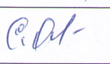 Протокол № 1 от «29»  августа 2022 г.«Согласовано»Зам. директора МБОУ «Лицей № 32»г. Белгорода__________ Чуева Н.А.«29»  августа 2022 г.«Утверждаю»Директор МБОУ «Лицей №32» г. Белгорода___________ Тарануха Е.В.Приказ № 474 от «31» августа2020 г.на основании решения педагогического совета протокол №1 от 29.08.2022